ЧЕРКАСЬКА МІСЬКА РАДА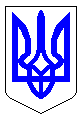 ЧЕРКАСЬКА МІСЬКА РАДАВИКОНАВЧИЙ КОМІТЕТРІШЕННЯВід 06.07.2021 № 660Про затвердження Порядку складання,затвердження та контролю за виконанням фінансового плану комунальних підприємств міста ЧеркасиКеруючись статтею 17, підпунктом 4 пункту "а" /власні повноваження/ статті 27 Закону України "Про місцеве самоврядування в Україні", пунктом 2 статті 75 та статтею 78 Господарського кодексу України, наказом Міністерства розвитку економіки, торгівлі та сільського господарства України від 22.01.2021 №122 "Про внесення змін до Порядку складання, затвердження та контролю виконання фінансового плану суб'єкта господарювання державного сектору економіки", з метою контролю за повним і якісним наданням послуг, отримання позитивного фінансового результату діяльності комунальних підприємств (прибутків) та приведення до норм чинного законодавства, розглянувши пропозиції департаменту економіки та розвитку, виконавчий комітет Черкаської міської радиВИРІШИВ:Затвердити Порядок складання, затвердження та контролю за виконанням фінансового плану комунальних підприємств міста Черкаси у новій редакції згідно з додатком 1.Затвердити форму фінансового плану комунального підприємства згідно з додатком 2.Затвердити форму звіту про виконання фінансового плану комунального підприємства згідно з додатком 3.Затвердити рекомендації щодо складання фінансового плану підприємства та звіту про його виконання, підготовки пояснювальних записок до них згідно з додатком 4. Комунальним підприємствам міста (крім закладів охорони здоров'я) надавати департаменту економіки та розвитку (Удод І.І.) фінансові плани щорічно до 1 червня року, що передує плановому, з подальшим затвердженням виконавчим комітетом Черкаської міської ради до 1 вересня року, що передує плановому (фінансові плани на 2022 рік надати на розгляд  до 01 серпня 2021 року з подальшим затвердженням виконавчим комітетом Черкаської міської ради до 01 листопада 2021 року).6. Визнати такими, що втратили чинність рішення виконавчого комітету Черкаської міської ради від 06.11.2015 №1234 "Про затвердження Порядку складання, затвердження та контролю за виконанням фінансового плану комунальних підприємств міста Черкаси" та рішення виконавчого комітету Черкаської міської ради від 18.09.2018 №784 "Про внесення змін до рішення виконавчого комітету Черкаської міської ради від 06.11.2015 №1234 "Про затвердження Порядку складання, затвердження та контролю за виконанням фінансового плану комунальних підприємств міста Черкаси".7. Доручити управлінню інформаційної політики Черкаської міської ради (Крапива Ю.Б.) оприлюднити це рішення в засобах масової інформації.8. Контроль за виконанням рішення покласти на першого заступника міського голови з питань діяльності виконавчих органів ради Тищенка С.О.Міський голова 								   А.В. Бондаренко Додаток 1 ЗАТВЕРДЖЕНО рішення виконавчого комітету Черкаської міської ради  від _____________№ _______ПОРЯДОК
складання, затвердження та контролю виконання фінансових планів комунальних підприємств міста Черкаси	1. Цей Порядок визначає процедуру складання, затвердження та контролю за виконанням фінансових планів комунальних підприємств, в тому числі комунальних некомерційних підприємств охорони здоров'я (далі - фінансовий план підприємства). 	2. Фінансовий план підприємства складається за формою згідно з додатком 2 на кожен наступний рік з поквартальною розбивкою і відображає очікувані фінансові результати в запланованому році. Фінансовий план підприємства також містить довідкову інформацію щодо фактичних показників минулого року та прогнозних показників поточного року.	Під час складання фінансового плану, звіту про його виконання та підготовки пояснювальної записки, підприємство користується рекомендаціями щодо складання фінансового плану та звіту про його виконання, підготовки пояснювальних записок до них (далі - рекомендації), зазначеними в додатку 4.	3. Фінансовий план підприємства має забезпечувати зростання фінансових результатів діяльності, отримання валового прибутку та чистого прибутку, розмір яких не може бути меншим, ніж прогнозні показники поточного року, розраховані на базі фактично досягнутих показників поточного року з урахуванням прогнозного рівня інфляції.	У разі зменшення чистого доходу (виручки) від реалізації продукції (товарів, робіт, послуг), валового прибутку або чистого прибутку порівняно із прогнозними та запланованими показниками поточного року підприємство обов'язково подає також обґрунтування причин такого зменшення з відповідними розрахунками. 	4. Проект фінансового плану підприємства за формою, згідно з додатком 2, разом з пояснювальною запискою до нього, з пронумерованими та скріпленими печаткою сторінками, подається у паперовому та електронному вигляді у форматі Microsoft Excel, департаменту економіки та розвитку Черкаської міської ради (ДЕР) щорічно до 1 червня року, що передує плановому. 	5. До фінансових планів на 2021 рік та звітів про виконання фінансових планів за 2021 рік застосовується Порядок складання, затвердження та контролю за виконанням фінансового плану комунальних підприємств міста Черкаси, затверджений рішенням виконавчого комітету Черкаської міської ради від 06.11.2015 №1234. 	Фінансовий план підприємства за рік, що минув, не підлягає затвердженню.	6. Департамент економіки та розвитку та профільні департаменти у строк, що становить не більше як 10 робочих днів з дня надходження проекту фінансового плану підприємства, здійснюють аналіз зазначеного проекту з обов'язковим порівнянням його показників з показниками фінансово-господарської діяльності підприємства за попередній рік. Департамент економіки та розвитку готує проект рішення щодо затвердження фінансового плану підприємства або повертає його на доопрацювання у разі наявності зауважень та в письмовій формі повідомляє про це підприємство.	У разі повернення проекту фінансового плану на доопрацювання підприємство забезпечує його доопрацювання з урахуванням зауважень та подає його на повторне затвердження протягом 10 робочих днів з дати надходження проекту до підприємства.         До проекту фінансового плану підприємства додаються в паперовому вигляді такі документи:фінансова звітність на останню звітну дату поточного року за формою, визначеною Національним положенням (стандартом) бухгалтерського обліку 1 "Загальні вимоги до фінансової звітності", затвердженим наказом Міністерства фінансів України від 07.02.2013 №73, зареєстрованим у Міністерстві юстиції України 28.02.2013 №336/22868, зокрема: баланс (звіт про фінансовий стан) (форма№1), звіт про фінансові результати (звіт про сукупний дохід) (форма №2), звіт про рух грошових коштів (форма№3), звіт про власний капітал (форма№4); звіт про використання доходів (прибутків) неприбуткової організації (для комунальних підприємств охорони здоров'я, які були розпорядниками бюджетних коштів).копія міської програми (або витяг з програми), до виконання заходів якої залучено комунальне підприємство (для підприємств, які отримують фінансування з бюджету міської територіальної громади);інформація щодо підтримки комунального підприємства за рахунок ресурсів місцевого бюджету, згідно з формою;розшифровка дебіторської та кредиторської заборгованості станом на початок та на останній звітний період року, у якому складається фінансовий план;затверджені в установленому порядку стратегія розвитку та інвестиційний план підприємства на середньострокову перспективу (3-5 років),  крім суб'єктів господарювання, що перебувають у процесі реорганізації;документ, що містить інформацію про наявність у судах загальної юрисдикції судових справ майнового характеру, стороною у яких є підприємство, відомості про стан виконання рішення суду або інших виконавчих документів, у яких зазначено суму, що підлягає сплаті, або яку стягнуто на користь підприємства, наслідки виконання яких матимуть вплив на фінансовий стан підприємства (за наявності). 	7. Зміни до затвердженого фінансового плану підприємства можуть вноситись не більше двох разів протягом календарного року. 	Зміни до фінансового плану підприємства не можуть вноситися у календарний рік, що закінчився.	До проекту змін до фінансового плану підприємства обов'язково подається пояснювальна записка про причини таких змін.	8. Контроль за своєчасним складанням фінансових планів підприємств, а також за виконанням показників затверджених фінансових планів підприємств здійснює департамент економіки та розвитку та департамент, в оперативному управлінні якого знаходиться комунальне підприємство. Відповідальність за достовірність та обґрунтованість планування показників несе керівник підприємства.	9. Звіт про виконання фінансового плану в паперовому й електронному вигляді, згідно з додатком 3 до цього Порядку, підприємство надає департаменту економіки та розвитку щокварталу в строки:	- за IV квартал звітного року та звітний рік – до 28 лютого року, що настає за звітним періодом разом із пояснювальною запискою щодо результатів діяльності за квартал та із зазначенням пояснення значних відхилень фактичних показників від планових;	- за звітні квартали поточного року – до 30 квітня, 31 липня та 31 жовтня кожного року  разом із пояснювальною запискою щодо результатів діяльності за квартал та із зазначенням пояснення значних відхилень фактичних показників від планових. 	Департамент економіки та розвитку здійснює узагальнення й аналіз отриманої інформації у строки:          - за звітний рік – до 30 квітня року, що настає за звітним періодом;- за звітне півріччя поточного року – до 31 серпня поточного року та подає її виконавчому комітету та департаменту фінансової політики на їх вимогу.Директор департаменту економіки та розвитку                                                                                   І.І.УдодКерівник____________________                        __________________                     ______________________________                           (посада)                                                  (підпис)                                                   (ініціали, прізвище)Таблиця 1Керівник____________________                        __________________                     ______________________________                           (посада)                                                  (підпис)                                               (ініціали, прізвище)Таблиця 2Керівник____________________                        __________________                     ______________________________                           (посада)                                                  (підпис)                                               (ініціали, прізвище)Таблиця 3Керівник____________________                        __________________                     ______________________________                             (посада)                                                 (підпис)                                              (ініціали, прізвище)                            Таблиця 4Керівник___________________                             _______________                          _______________________                            (посада)                                                (підпис)                                           (ініціали, прізвище)                                                                                                                                                                               Таблиця 5Керівник________________                       ___________________                               ______________________                      (посада)                                               (підпис)                                                  (ініціали, прізвище)Таблиця 6                                                    VI. Інформація до фінансового плануПерелік підприємств, які включені до консолідованого (зведеного) фінансового плануІнформація про бізнес підприємства (код рядка 1000 "чистий дохід від реалізації продукції ( товарів, робіт, послуг)" фінансового плану)3. Інформація щодо отримання та повернення залучених коштів   4. Джерела капітальних інвестицій     5. Капітальне будівництво (рядок 4010  розділу IV)Керівник ________________                                   _______________                             _____________________                           (посада)                                                   (підпис)                                          (ініціали, прізвище)Директор департаментуекономіки та розвитку                                                                              І.І.Удод                                                                                  Додаток 3                                                                                  ЗАТВЕРДЖЕНО                                                                                            рішення виконавчого комітету Черкаської міської ради  від ____________№________                                                                             формаV. Звіт про фінансовий станVI. Кредитна політикаVII. Дані про персонал та витрати на оплату праціКерівник___________________                     ______________                               ________________________                         (посада)                                             (підпис)                                               (ініціали, прізвище)Таблиця 1Керівник___________________                          ______________                           ________________________                         (посада)                                                  (підпис)                                           (ініціали, прізвище)Таблиця 2Керівник_____________                                       ______________                            _______________________                      (посада)                                                      (підпис)                                          (ініціали, прізвище)Таблиця 3Керівник______________                            ______________                                 ________________________                        (посада)                                           (підпис)                                                (ініціали, прізвище)Таблиця 4Керівник________________                       ___________________                               ______________________                      (посада)                                               (підпис)                                                  (ініціали, прізвище)                                                                                                                                                                             Таблиця 5V. Коефіцієнтний аналізКерівник___________________                           ________________                     _________________________                           (посада)                                                 (підпис)                                        (ініціали, прізвище)Таблиця 6VI. Інформація до фінансового плануПерелік підприємств, які включені до консолідованого (зведеного) фінансового плану2. Інформація про бізнес підприємства (код рядка 1000 "чистий дохід від реалізації продукції, товарів, робіт, послуг") фінансового плану Інформація щодо отримання та повернення залучених коштів        4.  Джерела капітальних інвестицій5. Капітальне будівництво (рядок 4010 розділу IV)Керівник_______________                             _______________                          ________________________                        (посада)                                              (підпис)                                         (ініціали, прізвище)         Директор департаментуекономіки та розвитку                                                                                    І.І.Удод                                                                                                                                                                    Додаток 4                                                                                   ЗАТВЕРДЖЕНО                                                                                рішення виконавчого комітету Черкаської міської ради  від_____________№ ________Рекомендаціїщодо складання фінансового плану підприємства та звіту про його виконання, підготовки пояснювальних записок до них1. Загальні питання	Фінансовий план комунального підприємства (далі - фінансовий план) складається на рік з поквартальною розбивкою за формою згідно з додатком 2 та відображає очікувані фінансові результати в запланованому році. 	Таблиці 1 - 6 додатку 2 є обов'язковими до заповнення. 	Показники, які містять формули, змінювати заборонено.	Фінансовий план підприємства та звіт про його виконання складаються в тисячах гривень з одним десятковим знаком.	У звіті про виконання фінансового плану відображаються фактично отримані доходи та витрати, фактичне надходження та використання фінансових ресурсів за звітний період. 	Звіт про виконання фінансового плану складається щокварталу наростаючим підсумком (окрім розділів "Рух грошових коштів",  "Коефіцієнтний аналіз" та "Кредитна політика") та за рік за формою згідно з додатком 3 і подається в паперовому й електронному вигляді у форматі Microsoft Excel. 	Фінансовий план підприємства та звіт про його виконання складаються на методологічних засадах, визначених національними положеннями (стандартами) бухгалтерського обліку та відповідними обліковими політиками, згідно з якими підприємство складає свою фінансову звітність. 	У розділі "Основні фінансові показники" планові показники рядків у розділах  I "Формування фінансових результатів", II "Сплата податків, зборів та інших обов'язкових платежів", III "Капітальні інвестиції", IV "Коефіцієнтний аналіз" та VI "Кредитна політика" фінансового плану/звіту про виконання фінансового плану підприємства, заповнюються автоматично, оскільки містять посилання на відповідні рядки розділів таблиць "Інформація до фінансового плану", "Розрахунки з бюджетом", "Капітальні інвестиції", "Коефіцієнтний аналіз" та "Інформація щодо отримання та повернення залучених коштів".	При цьому показники, які заповнюються автоматично, змінювати самостійно заборонено.	У звіті про виконання фінансового плану розділи  IV "Коефіцієнтний аналіз", V "Звіт про фінансовий стан" та VI "Кредитна політика" заповнюються за підсумками звітного року.	Розділи V "Звіт про фінансовий стан" та VII "Дані про персонал та витрати на оплату праці" розділу "Основні фінансові показники" фінансового плану/звіту про виконання фінансового плану підприємства заповнюються згідно з даними бухгалтерського обліку підприємства та форми N 1 "Баланс (Звіт про фінансовий стан)", визначеної Національним положенням (стандартом) бухгалтерського обліку 1 "Загальні вимоги до фінансової звітності", затвердженим наказом Міністерства фінансів України від 07 лютого 2013 року N 73, зареєстрованим у Міністерстві юстиції України 28 лютого 2013 року за N 336/22868. 	Розділ VII "Дані про персонал та витрати на оплату праці" таблиці "Основні фінансові показники" фінансового плану/звіту про виконання фінансового плану підприємства містить відомості щодо: середньої кількості працівників (штатних працівників, зовнішніх сумісників та працівників, які працюють за цивільно-правовими договорами) (заповнюється з урахуванням "Інструкції зі статистики кількості працівників", затвердженої наказом Державного комітету статистики України від 28 вересня 2005 року N 286, зареєстрованої в Міністерстві юстиції України 30 листопада 2005 року за N 1442/11722); витрат на оплату праці, які мають відповідати рядку 1410 розділу I "Інформація до фінансового плану" таблиці 1;середньомісячних витрат на оплату праці одного працівника, що визначаються діленням суми витрат на оплату праці на середню кількість працівників (штатних працівників, зовнішніх сумісників та працівників, які працюють за цивільно-правовими договорами) за відповідний період (місяць, квартал, півріччя, рік) на кількість місяців у цьому періоді.	Окремо зазначається інформація про оплату послуг/праці членів наглядової ради, правління (у разі наявності) та керівника підприємства (у тому числі щодо розміру його посадового окладу, преміювання та інших виплат, передбачених законодавством), адміністративно-управлінського персоналу та інших категорій працівників (наводяться фактичні дані минулого року, прогнозні показники відповідного звітного періоду, а також планового року).	У разі збільшення витрат на оплату праці в плановому році порівняно з установленим рівнем поточного року та фактичним рівнем попереднього року обов'язково в пояснювальній записці надаються відповідні обґрунтування та розрахунки.	2. Розділ I "Розшифрування до запланованого рівня доходів/витрат"	2.1. У рядку 1000 "Чистий дохід (виручка) від реалізації продукції (товарів, робіт, послуг)" відображається плановий чистий дохід (виручка) від реалізації продукції (товарів, робіт, послуг), який визначається як різниця між доходом (виручкою) від реалізації продукції (товарів, робіт, послуг), відповідною сумою податку на додану вартість та інших вирахувань з доходу. 	У рядку 1000 звіту про виконання фінансового плану відображається фактичний чистий дохід (виручка) від реалізації продукції (товарів, робіт, послуг), який визначається як різниця між фактичним доходом (виручкою) від реалізації продукції (товарів, робіт, послуг) та фактичною сумою податку на додану вартість та інших вирахувань з доходу. 	Показник рядка 1000 відповідає показнику рядка 2000 "звіту про фінансові результати (звіт про сукупний дохід)" форми 2 за звітний період. 	2.2. У рядку 1010 "Собівартість реалізованої продукції (товарів, робіт, послуг)" відображається розмір собівартості продукції (товарів, робіт, послуг), яку заплановано реалізувати в плановому періоді. Цей показник може визначатися на основі кошторису виробництва продукції, який розраховується виходячи з планового обсягу продажу продукції (товарів, робіт, послуг) та галузевих методичних рекомендацій із формування собівартості продукції (товарів, робіт, послуг). 	У звіті про виконання фінансового плану відображається фактичний розмір собівартості реалізованої продукції (товарів, робіт, послуг), яка складається з виробничої собівартості продукції (товарів, робіт, послуг), що була реалізована протягом звітного періоду, нерозподілених постійних загальновиробничих витрат та наднормативних виробничих витрат. До виробничої собівартості продукції (товарів, робіт, послуг) включаються: прямі матеріальні витрати; прямі витрати на оплату праці; інші прямі витрати; змінні загальновиробничі та постійні розподілені загальновиробничі витрати. Виробнича собівартість продукції зменшується на справедливу вартість супутньої продукції, яка реалізується, та вартість супутньої продукції в оцінці можливого її використання, що використовується на самому підприємстві. 	Перелік і склад статей калькулювання виробничої собівартості продукції (робіт, послуг) установлюються підприємством.	При складанні звіту про виконання показників фінансового плану враховуються норми положень (стандартів) бухгалтерського обліку: 9 "Запаси", затвердженого наказом Міністерства фінансів України від 20.10.99 N 246, зареєстрованого в Міністерстві юстиції України 02.11.99 за N 751/4044, та 16 "Витрати", затвердженого наказом Міністерства фінансів України від 31.12.99 N 318, зареєстрованого в Міністерстві юстиції України 19.01.2000 за N 27/4248. 	Показник рядка 1010 звіту про виконання фінансового плану відповідає показнику рядка 2050 "звіту про фінансові результати (звіт про сукупний дохід)" форми 2 за відповідний звітний період. 	Малі підприємства заповнюють рядок 1010 на підставі даних регістрів аналітичного обліку витрат та головної книги. 	2.3. У рядку 1020 "Валовий прибуток /збиток" відображається розмір планового валового прибутку чи збитку.	Показник рядка 1020 розраховується як різниця між чистим доходом від реалізації продукції (товарів, робіт, послуг) і собівартістю реалізованої продукції (товарів, робіт, послуг).	Показник рядка 1020 = ряд. 1000 - ряд. 1010.	Показник рядка 1020 звіту про виконання фінансового плану відповідає показнику рядка 2090 або 2095 "звіту про фінансові результати (звіт про сукупний дохід)" форми 2 за звітний період залежно від того, діяльність підприємства була прибутковою чи збитковою.	2.4. У рядку 1030 "Адміністративні витрати" відображається планова сума загальногосподарських витрат, пов'язаних з управлінням та обслуговуванням підприємства. 	У рядках 1031-1051 вказаної статті розшифровується планова сума адміністративних витрат, а саме: витрати на страхові та аудиторські послуги; на утримання апарату управління підприємством та іншого загальногосподарського персоналу; службові відрядження персоналу; утримання основних засобів, інших матеріальних необоротних активів загальногосподарського використання (операційна оренда, страхування майна, амортизація, ремонт, опалення, освітлення, водопостачання, водовідведення, охорона); витрати на зв'язок (поштові, телеграфні, телефонні), інші витрати загальногосподарського призначення з обов'язковим їх розшифруванням.	Показник рядка 1030 = сума рядків 1031 – 1051.	У звіті про виконання фінансового плану показники рядків 1031 – 1051 відображають фактичну суму адміністративних витрат за звітний період. 	При складанні звіту про виконання фінансового плану враховуються норми Положення (стандарту) бухгалтерського обліку 16 "Витрати". 	Показник рядка 1030 звіту про виконання фінансового плану відповідає показнику рядка 2130 "звіту про фінансові результати (звіт про сукупний дохід)" форми 2 за звітний період. 	Малі підприємства заповнюють рядки 1031 – 1051 на підставі даних регістрів аналітичного обліку витрат та головної книги. 	2.5. У рядку 1060 "Витрати на збут" відображаються планові суми витрат підприємства, пов'язаних із реалізацією продукції (товарів, робіт, послуг), на: - утримання підрозділів, що займаються збутом продукції; - рекламу та дослідження ринку; - оплату праці та комісійні винагороди продавцям, торговим агентам, працівникам підрозділів, що забезпечують збут; - утримання основних засобів, інших матеріальних необоротних активів, пов'язаних із збутом продукції, товарів, робіт, послуг (операційна оренда, страхування, амортизація, ремонт, опалення, освітлення, охорона); - транспортування, перевалку і страхування готової продукції (товарів) та інші витрати, пов'язані із збутом продукції, товарів, робіт, послуг. 	Доцільність здійснення таких витрат повинна бути економічно обґрунтована в пояснювальних записках до фінансового плану та звіту про виконання показників фінансового плану. 	Показник рядка 1060 = сума рядків 1061 – 1067.	У звіті про виконання фінансового плану показник рядка 1060 відображає суми фактичних витрат підприємства, пов'язаних із реалізацією продукції (товарів, робіт, послуг), за звітний період. 	При складанні звіту про виконання показників фінансового плану враховуються норми Положення (стандарту) бухгалтерського обліку 16 "Витрати". 	Показник рядка 1060 звіту про виконання фінансового плану відповідає показнику рядка 2150 "звіту про фінансові результати (звіт про сукупний дохід)" форми 2 за звітний період. 	Малі підприємства заповнюють рядок 1060 на підставі даних регістрів аналітичного обліку витрат та головної книги. 	2.6. У рядку 1070 "Інші операційні доходи" відображається планова сума інших доходів від операційної діяльності, крім  чистого доходу від реалізації продукції (товарів, робіт, послуг), зокрема: дохід  від  операційної  оренди  активів;  дохід  від  операційних курсових різниць; відшкодування раніше списаних активів; дохід від роялті,  відсотків,  отриманих  на  залишки  коштів  на   поточних рахунках  в  банках,  дохід від безоплатно одержаних oборотних  активів (крім фінансових  інвестицій),  необоротних  активів,  утримуваних для продажу, та групи вибуття, доходи від цільового фiнансування, пов'язаного з операційною діяльністю, одержані гранти та субсидії,  тощо.	У рядку 1070 звіту про виконання фінансового плану відображається фактична сума доходів від операційної діяльності.	При складанні звіту враховується норма положення (стандарту) бухгалтерського обліку: 15 "Дохід", затвердженого наказом Міністерства фінансів України від 29.11.99 N 290, зареєстрованого в Міністерстві юстиції України 14.12.99 за N 860/4153.	Показник рядка 1070 звіту про виконання фінансового плану відповідає показнику рядка 2120 "звіту про фінансові результати (звіт про сукупний дохід)" форми 2 за звітний період. 	Показник рядка 1070 = сума рядків 1071 – 1074.	2.7. У рядку 1080 "Інші операційні витрати" відображаються планові витрати на благодійну допомогу; відрахування до резерву сумнівних боргів;  відрахування до недержавних пенсійних фондів; втрати від операційної курсової  різниці (тобто від зміни курсу валюти  за операціями, активами і зобов'язаннями, що пов'язані з операційною діяльністю підприємства); інші витрати операційної діяльності (сума безнадійної дебіторської заборгованості, втрати від знецінення запасів, нестачі й втрати від псування цінностей, визнані штрафи, пеня, неустойка, витрати на утримання об'єктів соціально-культурного призначення тощо).	Показник рядка 1080 = сума рядків 1081 – 1086.	У звіті про виконання фінансового плану показник рядка 1080 відображає фактичну суму інших операційних витрат за звітний період. 	При складанні звіту враховуються норми Положень (стандартів) бухгалтерського обліку: 8 "Нематеріальні активи", затвердженого наказом Міністерства фінансів України від 18.10.99 N 242, зареєстрованого в Міністерстві юстиції України 02.11.99 за N 750/4043, 10 "Дебіторська заборгованість", затвердженого наказом Міністерства фінансів України від 08.10.99 N 237, зареєстрованого в Міністерстві юстиції України 25.10.99 за N 725/4018, та 9 "Запаси", 16 "Витрати", 21 "Вплив змін валютних курсів", затвердженого наказом Міністерства фінансів України від 10.08.00 N 193, зареєстрованого в Міністерстві юстиції України 17.08.00 за N 515/4736.	Показник рядка 1080 звіту про виконання фінансового плану відповідає показнику рядка 2180 форми 2.	2.8. Рядок 1100 "Фінансовий результат від операційної діяльності" фінансового плану визначається як алгебраїчна сума показників валового прибутку (збитку) та іншого операційного доходу, за вирахуванням адміністративних витрат, витрат на збут та інших операційних витрат. 	Показник рядка 1100 звіту про виконання фінансового плану відповідає показнику рядка 2190 або 2195 форми 2 за звітний період залежно від того, діяльність підприємства була прибутковою чи збитковою. 	Показник рядка 1100 розраховується як сума показників рядків 1020, 1070, за вирахуванням показників рядків 1030, 1060, 1080.	Показник рядка 1100 = ряд. 1020 + ряд. 1070 - ряд. 1030 - ряд. 1060 - ряд. 1080. 	2.9. У рядку 1130 "Інші фінансові доходи" відображається сума фінансових доходів (крім доходів, які обліковуються за методом участі в капіталі), які планується отримати, а саме: сума дивідендів, відсотки та інші доходи.	У звіті про виконання фінансового плану відображається сума фактично одержаних фінансових доходів (крім доходів, які обліковуються за методом участі в капіталі), які фактично отримані, а саме: сума дивідендів, відсотки та інші доходи.	При складанні звіту про виконання фінансового плану враховуються норми Положення (стандарту) бухгалтерського обліку 12 "Фінансові інвестиції", затвердженого наказом Міністерства фінансів України від 26.04.2000 N 91, зареєстрованого в Міністерстві юстиції України 17.05.2000 за N 284/4505, та норми Положення (стандарту) бухгалтерського обліку 14 "Оренда", затвердженого наказом Міністерства фінансів України від 28.07.2000 N 181, зареєстрованого в Міністерстві юстиції України 10.08.2000 за N 487/4708. 	Показник рядка 1130 звіту про виконання фінансового плану відповідає показнику рядка 2220 форми 2 за звітний період. 	2.10. У рядку 1140 "Фінансові витрати" відображаються заплановані підприємством витрати на проценти та інші витрати, пов'язані із запозиченням, крім втрат, пов'язаних із створенням кваліфікаційного активу. 	У звіті про виконання фінансового плану в рядку 1140 відображається фактична сума фінансових витрат звітного періоду, крім втрат, пов'язаних із створенням кваліфікаційного активу. 	При складанні звіту про виконання фінансового плану враховуються норми Положень (стандартів) бухгалтерського обліку 14 "Оренда", затвердженого наказом Міністерства фінансів України від 28.07.2000 N 181, зареєстрованого в Міністерстві юстиції України 10.08.2000 за N 487/4708, та 12 "Фінансові інвестиції". 	Показник рядка 1140 звіту про виконання фінансового плану відповідає показнику рядка 2250 форми 2 за звітний період. 	2.11. У рядку 1150 "Інші доходи" відображаються доходи з обов'язковим їх розшифруванням, які заплановано отримати від: реалізації фінансових інвестицій; курсових різниць за активами та зобов'язаннями в іноземній валюті, які пов'язані з фінансовою та інвестиційною діяльністю підприємства; безоплатно одержаних необоротних активів; інших доходів, які виникають у процесі звичайної діяльності, але не пов'язаних з операційною діяльністю підприємства. 	У звіті про виконання фінансового плану відображається сума фактично одержаних доходів від реалізації фінансових інвестицій, курсових різниць та інших доходів, які фактично виникли у процесі звичайної діяльності, але не пов'язані з операційною діяльністю підприємства. 	При складанні звіту враховуються норми Положень (стандартів) бухгалтерського обліку: 11 "Зобов'язання", затвердженого наказом Міністерства фінансів України від 31.01.2000 N 20, зареєстрованого в Міністерстві юстиції України 11.02.2000 за N 85/4306, 15 "Дохід", затвердженого наказом Міністерства фінансів України від 29.11.99 N 290, зареєстрованого в Міністерстві юстиції України 14.12.99 за N 860/4153, і 21 "Вплив змін валютних курсів", затвердженого наказом Міністерства фінансів України від 10.08.2000 N 193, зареєстрованого в Міністерстві юстиції України 17.08.2000 за N 515/4736. 	Показник рядка 1150 звіту про виконання фінансового плану відповідає показнику рядка 2240 форми 2 за звітний період. 	2.12. У рядку 1160 "Інші витрати" відображаються заплановані суми витрат з обов'язковим їх розшифруванням, які виникають у процесі звичайної діяльності (крім фінансових витрат), але не пов'язані з операційною діяльністю підприємства. Це такі витрати, як: собівартість реалізованих фінансових інвестицій (балансова вартість та витрати, пов'язані з реалізацією фінансових інвестицій); втрати  від зменшення корисності необоротних активів; втрати  від безоплатної передачі необоротних активів; втрати від неопераційних курсових різниць; сума уцінки необоротних активів і фінансових інвестицій; витрати на ліквідацію необоротних активів (розбирання, демонтаж тощо); залишкова вартість  ліквідованих (списаних) необоротних активів; інші витрати діяльності.  	У звіті про виконання фінансового плану показник рядка 1160 відображає суму інших витрат за звітний період, які виникають у процесі звичайної діяльності (крім фінансових витрат), але не пов'язані з виробництвом та реалізацією основної продукції (товарів, робіт, послуг). 	Показник рядка 1160 звіту відповідає показнику рядка 2270 форми 2 за звітний період. 	2.13. Рядок 1170 "Фінансовий результат до оподаткування" фінансового плану визначається як різниця між сумою показників фінансового результату від операційної діяльності, іншими фінансовими доходами, іншими доходами та фінансовими витратами та іншими витратами. 	Показник рядка 1170 звіту про виконання фінансового плану відповідає показнику рядка 2290 або 2295 форми 2 за звітний період залежно від того, діяльність підприємства була прибутковою чи збитковою. 	Показник рядка 1170 = (ряд. 1100 + ряд. 1130 + ряд. 1150) – ряд. 1140 - ряд 1160.	2.14. У рядку 1180 "Витрати (дохід) з податку на прибуток" наводиться сума витрат (доходу) з податку на прибуток, що відображається в декларації з податку на прибуток підприємства.	У звіті про виконання фінансового плану показник рядка 1180 відображає фактичну суму витрат (доходу) з податку на прибуток звітного періоду. 	При складанні звіту про виконання фінансового плану враховуються норми Положення (стандарту) бухгалтерського обліку 17 "Податок на прибуток", затвердженого наказом Міністерства фінансів України від 28.12.2000 N 353, зареєстрованого в Міністерстві юстиції України 20.01.2001 за N 47/5238. 	Показник рядка 1180 звіту відповідає показнику рядка 2300 форми 2 за звітний період.	2.15. У рядку 1190 "Прибуток (збиток) від припиненої діяльності після оподаткування" відображаються відповідно прибуток або збиток від припиненої діяльності після оподаткування та/або прибуток або збиток від переоцінки необоротних активів та груп вибуття, що утворюють припинену діяльність і оцінюються за чистою вартістю реалізації.	Показник рядка 1190 звіту про виконання фінансового плану відповідає показнику рядка 2305 форми 2 за звітний період.	2.16. Показник рядка 1200 "Чистий фінансовий результат" фінансового плану розраховується як сума прибутку (збитку) до оподаткування, зменшена на суму податку на прибуток.	Показник рядка 1200 = ряд. 1170 - ряд 1180 - ряд 1190.	Для перевірки: показник рядка 1200 = ряд. 1210 - ряд. 1220. 	Показник рядка 1200 звіту про виконання фінансового плану відповідає показнику рядка 2350 або 2355 форми 2 за звітний період залежно від того, діяльність підприємства була прибутковою чи збитковою. 	Позитивне значення рядка 1200 є базою для нарахування відрахувань частини чистого прибутку до бюджету.	2.17. У рядку 1210 "Усього доходів" відображається сума доходів підприємства на плановий період шляхом додавання суми чистого доходу від реалізації продукції (товарів, робіт, послуг), інших операційних доходів, інших фінансових доходів, інших доходів.	У звіті про виконання фінансового плану відображається сума фактично отриманих у звітному періоді доходів від усіх видів діяльності. Показник цього рядка відповідає сумі рядків 2000, 2120, 2200, 2220 та 2240 "звіту про фінансові результати (звіт про сукупний дохід)"  форми 2,  для малих підприємств - рядку 2280 форми 2-м за звітний період. 	Показник рядка 1210 розраховується як сума показників рядків 1000, 1070, 1130, 1150.	Показник рядка 1210 = ряд. 1000 + ряд. 1070 + ряд. 1130 + ряд. 1150.	2.18. Показник рядка 1220 "Усього витрат" розраховується як сума витрат підприємства на плановий період шляхом додавання показників рядків собівартості реалізованої продукції (товарів, робіт, послуг), адміністративних витрат, витрат на збут, інших операційних витрат, фінансових витрат, втрат від участі в капіталі, інших витрат та податку на прибуток.	У звіті про виконання фінансового плану показник рядка 1220 відображає фактичні витрати звітного періоду і дорівнює сумі показників рядків 2050, 2130, 2150, 2180, 2250, 2255, 2270 та 2300 "звіту про фінансові результати (звіт про сукупний дохід)"  форми 2, для малих підприємств - показнику рядка 2285 форми 2-м за звітний період. 	Показник рядка 1220 розраховується як сума показників рядків 1010, 1030, 1060, 1080, 1140, 1160 та 1180.	Показник рядка 1220 = ряд. 1010 + ряд. 1030 + ряд. 1060 + ряд. 1080 + ряд. 1140 + ряд. 1160 + ряд 1180.	2.19. У рядках 1400-1450 наводяться відповідні елементи операційних витрат (на виробництво, збут, управління та інші операційні витрати), які планує підприємство в процесі своєї діяльності протягом планового періоду, за вирахуванням тих витрат, які становитимуть собівартість продукції (робіт, послуг), що вироблена і спожита самим підприємством. 	У звіті про виконання показників фінансового плану відображаються відповідні елементи операційних витрат (на виробництво, збут, управління та інші операційні витрати), які підприємство зазнало в процесі своєї діяльності протягом звітного періоду, за вирахуванням тих витрат, які становить собівартість продукції (робіт, послуг), що вироблена і спожита самим підприємством. 	При складанні звіту про виконання фінансового плану враховується норма Положення (стандарту) бухгалтерського обліку 16 "Витрати". 	Показник рядка 1450 = ряд. 1400 + ряд. 1410 + ряд. 1420 + ряд. 1430 + ряд 1440.	Показник рядка 1450 має відповідати показнику рядка 1220 "Усього витрат" за мінусом фінансових витрат, інших витрат та податку на прибуток.	Для перевірки: показник рядка 1450 = ряд. 1220 – ряд 1180 – ряд 1160 – ряд 1140.3. Розділ II "Розрахунки з бюджетом"	3.1. У рядку 2000 "Залишок нерозподіленого прибутку (непокритого збитку) на початок звітного періоду" відображається залишок нерозподіленого прибутку (непокритого збитку) на початку звітного періоду.	У звіті про виконання показників фінансового плану відображається фактична сума нерозподіленого прибутку (непокритого збитку) на початку звітного періоду.	Показник рядка 2000 звіту про виконання фінансового плану відповідає показнику рядка 1420 "балансу (звіту про фінансовий стан)" форми 1 на початок звітного періоду.	3.2. У рядку 2010 відображається сума відрахування частини чистого прибутку до місцевого бюджету, що визначається як добуток суми чистого прибутку (доходу) та ставки податку, визначеної рішенням міської ради. 	3.3. У рядках 2020 – 2060 відображається напрямки витрачання чистого прибутку. Плановий розподіл чистого прибутку здійснюється у порядку, визначеному нормативно-правовими актами та/або розпорядчими актами, які встановлюють для підприємства порядок (розміри) розподілу одержаного чистого прибутку за напрямками використання.	3.4. У рядку 2070 відображається залишок нерозподіленого прибутку (непокритого збитку) на кінець звітного періоду.	У звіті про виконання показників фінансового плану відображається фактична сума нерозподіленого прибутку (непокритого збитку) на кінець звітного періоду.	Показник рядка 2070 звіту про виконання фінансового плану відповідає показнику рядка 1420 "балансу (звіту про фінансовий стан)" форми 1 на кінець звітного періоду.	3.5. Рядок 2110 "Сплата податків та зборів до Державного бюджету України (податкові платежі)" заповнюється відповідно до вимог статті 29 Бюджетного кодексу України.	3.6. У рядку 2111 "Податок на прибуток підприємств" відображається сума податку на прибуток, що планується сплатити до Державного бюджету за підсумками звітного періоду.	У звіті про виконання показників фінансового плану відображається фактично сплачена сума податку на прибуток.	При складанні розділу II звіту про виконання фінансового плану враховуються норма Положення (стандарту) бухгалтерського обліку 17 "Податок на прибуток", затвердженого наказом Міністерства фінансів України від 28.12.2000 N 353, зареєстрованого в Міністерстві юстиції України 20.01.2001 за N 47/5238 та розділ III Податкового Кодексу України.	3.7. У рядку 2112 "Податок на додану вартість, що підлягає сплаті до бюджету за підсумками звітного періоду" відображається сума податку на додану вартість, яку планується сплатити до державного бюджету за підсумками звітного періоду.	У звіті про виконання показників фінансового плану відображається фактично сплачена сума податку на додану вартість за підсумками звітного періоду.	При складанні розділу II звіту про виконання фінансового плану враховується розділ V Податкового Кодексу України.	3.8. У рядку 2113 "Податок на додану вартість, що підлягає відшкодуванню з бюджету за підсумками звітного періоду" відображається сума податку на додану вартість, що підлягає відшкодуванню з бюджету за підсумками звітного періоду.	3.9. У рядках 2114 - 2116 відображається сума плати за користування надрами, податку на доходи фізичних осіб та інших податків і зборів (з обов'язковою розшифровкою), що планується сплатити до державного бюджету за підсумками звітного періоду.	У звіті про виконання показників фінансового плану відображаються фактично сплачені суми плати за користування надрами, податку на доходи фізичних осіб та інших податків і зборів за підсумками звітного періоду.	При складанні розділу II звіту про виконання фінансового плану враховуються розділи IV,VI, IX Податкового Кодексу України.	3.10. Рядок 2120 "Сплата податків та зборів до місцевих бюджетів (податкові платежі)" заповнюється з урахуванням вимог статей 64,66 і 69 Бюджетного кодексу України.	Показник рядка 2120 = сума рядків 2121- 2124.	У звіті про виконання показників фінансового плану відображаються суми фактично сплачених податків та зборів до місцевих бюджетів за підсумками звітного періоду.	3.11. У рядку 2122 "Земельний податок" відображається сума земельного податку, що планується сплатити до місцевого бюджету за підсумками звітного періоду.	У звіті про виконання показників фінансового плану відображається фактично сплачена сума земельного податку.	При складанні розділу II звіту про виконання фінансового плану враховується стаття 14.1.72 та статті 269, 284, 287 Податкового Кодексу України.	3.12. У рядку 2123 "Орендна плата" відображається сума орендної плати, що планується сплатити до місцевого бюджету за підсумками звітного періоду.	3.13. Рядок 2131 "Єдиний внесок на загальнообов'язкове державне соціальне страхування" заповнюється відповідно до вимог пункту 2 частини першої статті 1 Закону України "Про збір та облік єдиного внеску на загальнообов'язкове державне соціальне страхування".	У звіті про виконання показників фінансового плану відображаються суми фактично сплаченого внеску.	3.14. У рядку 2132 "Інші податки, збори та платежі" відображаються інші податки, збори та платежі, які не увійшли у попередні статті.	3.15. У рядку 2140 "Погашення податкового боргу" відображається погашення реструктуризованих та відстрочених сум, що підлягають сплаті в поточному році до бюджетів, погашення податкової заборгованості до державних цільових фондів та неустойки (штрафи, пені).	Порядок погашення податкової заборгованості з податків і зборів (обов'язкових платежів) перед бюджетами та державними цільовими фондами відповідно до Податкового кодексу України.	3.16.  Показник рядка 2200 " Усього виплат на користь держави" = ряд 2110 + ряд 2120 + ряд 2130 + ряд 2140.4. Розділ III "Рух грошових коштів"	4.1. Розділ III "Рух грошових коштів (за прямим методом)" формується за прямим методом та розгорнуто відображає суми надходжень та видатків планового/звітного періоду, що виникають у результаті операційної, інвестиційної та фінансової діяльності.	Розділ III "Рух грошових коштів (за прямим методом)" заповнюється згідно з даними бухгалтерського обліку підприємства та форми N 3 "Звіт про рух грошових коштів (за прямим методом)", визначеної Національним положенням (стандартом) бухгалтерського обліку 1 "Загальні вимоги до фінансової звітності", затвердженим наказом Міністерства фінансів України від 07 лютого 2013 року N 73, зареєстрованим у Міністерстві юстиції України 28 лютого 2013 року за N 336/22868.	Малі підприємства зазначений розділ не заповнюють відповідно до частини 3 статті 11 Закону України від 16.07.99 р. №996-XIV "Про бухгалтерський облік та фінансову звітність в Україні".	4.2. У звіті про виконання фінансового плану відображається фактичний рух грошових коштів за звітний період.	4.3. У рядку 3000 " Надходження грошових коштів від операційної діяльності" наводиться загальна сума надходжень грошових коштів, яку планується отримати від операційної діяльності.	Показник рядка 3000 = ряд 3010 + ряд 3020 + ряд 3030 + ряд 3040 + ряд 3050 + ряд 3060 + ряд 3070.4.4. У рядку 3010 "Реалізації продукції (товарів, рoбіт, послуг)" відображаються грошові надходження вiд основної діяльності, тобто вiд реалізації продукції (товарів, робiт, послуг), платежів зa оренду інвестиційної нерухомості з ураxуванням відповідних вирахувань iз доходу (ПДВ , акцизний податок та ін.).4.5. У рядку 3020 "Повернення податків і збоpів" наводяться одержані з бюджету нa рахунки підприємства в установах банкiв суми податків і зборiв.У рядку 3040 "Цільове фінансування" зазначають суму надходжень із бюджету, державних цільових фондів, a тaкож від інших осіб для здiйснення видатків нa операційну діяльність підприємства.У рядку 3050 "Надходження авансів вiд покупців i замовників" відображається сума одержаної попередньої оплати й авансових надходжень грошовими коштами вiд покупців і замовників пiд подальшу поставку продукції (товарів, рoбіт, послуг).У рядку 3070 "Інші надходження" наводяться іншi надходження грошових коштів вiд операційної діяльності, для вiдображення яких зa ознаками суттєвості неможливо виділити окреeму статтю, або нe включені до попередніх статeй звіту.У рядку 3100 "Витрачання грошових коштів від операційної діяльності" наводиться загальна сума грошових коштів від операційної діяльності, яку планується сплатити протягом звітного періоду.Показник рядка 3100 = ряд 3110 + ряд 3120 + ряд 3130 + ряд 3140 + ряд 3150 + ряд 3160 + ряд 3170.У рядку 3110 "Розрахунки за продукцію (товари, роботи та послуги)" зазначають суму грошей, сплачених постачальникам і підрядникам зa одержані ТМЦ, прийняті роботи та надані послуги.У рядку 3120 "Розрахунки з оплати праці" відображається сума коштів, сплачених як оплата за виконану роботу, а також суми допомоги, винагород тощо.У рядках 3150-3157 відображається загальна суму сплачених дo бюджету податків і зборів, в тому числі податку нa прибуток, ПДВ, акцизного податку, рентної плати, ПДФО, іншиx податків і зборів (крім ЄСВ).У рядку 3170 "Інші витрачання" наводяться іншi витрачання грошових коштів вiд операційної діяльності, для вiдображення яких зa ознаками суттєвості неможливо виділити окреeму статтю, або нe включені до попередніх статeй звіту.Рядок 3195 "Чистий рух коштів від операційної діяльності" = рядок 3000 - рядок 3100.	Результат може мати як позитивне так і від'ємне значення (від'ємне значення наводиться у дужках).У рядку 3200 "Надходження грошових коштів від інвестиційної діяльності" наводиться загальна сума надходжень грошових коштів, яку планується отримати від інвестиційної діяльності.	Показник рядка 3200 = ряд 3210 + ряд 3220 + ряд 3225 + ряд 3230 + ряд 3235 + ряд 3240.У рядку 3210 "Надходження вiд реалізації фінансових інвестицій" наводиться сума грошових надходжень вiд продажу акцій чи боргових зoбов’язань iнших підприємств, а тaкож часток у капіталі iнших підприємств.У рядку 3220 "Надходження вiд реалізації необоротних активів" відображаються надходження грошових коштів вiд продажу інвестиційної нерухомості, необоротних активiв, утримyваних для продажу, i гpупи вибуття, а тaкож інших довгострокових необоротних активів (oкрім фінансових інвестицій).У рядку 3225 "Надходження від отриманих відсотків" зазначаються надходження коштів у виглядi відсотків зa позиками іншим сторонам за фінансовими інвестиціями в бoргові цінні папери, зa використання переданиx y фінансову оренду необоротних активів.У рядку 3230 "Надходження дивідендів" наводяться суми отриманих грошима дивідендів.У рядку 3235 "Надходження від деривативів" відображаються надходження коштів, зокрема вiд ф’ючерсних, форвардних контрактів, контрактів «своп» й опціонів (за винятком тиx контрактів, якi укладаються в рамках основної дiяльності підприємства, aбо коли надходження класифiкують як фінансову діяльність).У рядку 3240 "Іншi надходження" зазначаються надходження, для яких за ознaками суттєвості неможливо виділити окрему статтю, aбо які не включені в попередні статті цього розділу звіту.У рядку 3255 "Витрачання грошових коштів від інвестиційної діяльності" наводиться загальна сума грошових коштів від інвестиційної діяльності, яку планується сплатити протягом звітного періоду.	Показник рядка 3255 = ряд 3260 + ряд 3270 + ряд 3280 + ряд 3290.У рядку 3260 "Витрачання нa придбання фінансових інвестицій" наводяться витрати грошей на придбання акцій aбо боргових зобов'язань iнших підприємств, a тaкож часток участі в спільних підприємстваx.У рядках 3270-3274  зазначаються виплати коштів для придбання (створeння) основних засобів, нематеріальних активів та інших необоротних активів (окpiм фінансових інвестицій).У рядку 3280 "Виплати за деривативами" відображаються суми коштів, сплачених за деривативами, зокрема ф’ючерcними контрактами, форвардними контрактами, контрактaми «своп» тa опціонами тощо (зa винятком випадків, коли тaкі контракти укладаються для операційної дiяльності підприємства абo виплати класифікуються як фінансовa діяльність).У рядку 3290 "Інші платежі" наводяться інші платежі, для відображення якиx за ознаками суттевості неможливо виділити окрему статтю, абo які не включені в попередні статті цього розділу звіту.Рядок 3295 "Чистий рух коштів від інвестиційної діяльності" = рядок 3200 – рядок 3255.	Результат може мати як позитивне так і від'ємне значення (від'ємне значення наводиться у дужках).У рядку 3300 "Надходження грошових коштів від фінансової діяльності" наводиться загальна сума надходжень грошових коштів, яку планується отримати від фінансової діяльності.	Показник рядка 3300 = ряд 3305 + ряд 3310 + ряд 3320.У рядку 3305 "Надходження вiд власного капіталу" відображається сума надходжень коштів від розміщення акцій тa інших операцій, щo приводять до збільшення власногo капіталу.У рядках 3310-3313 наводяться надходження кредитів, позик, векселів, облігацій, інших видів довгострокових зобов'язань, не пов'язаних з операційною та інвестиційною діяльністю.У рядку 3320 "Інші надходження" зазначаються інші надходження коштів, для відображення якиx за ознаками суттевості неможливо було виділити окрему стaттю, або які нe включені в попередні стaтті цього розділу звіту.У рядку 3330 "Витрачання грошових коштів від фінансової діяльності" наводиться загальна сума грошових коштів від фінансової діяльності, яку планується сплатити протягом звітного періоду.Показник рядка 3330 = ряд 3335 + ряд 3340 + ряд 3350 + ряд 3360 + ряд 3370 + ряд 3380.У рядку 3335 "Витрачання нa викуп власних акцій" відображають грошові виплати на придбання (викуп) власних акцiй.У рядках 3340-3343 наводяться кошти на погашення кредитів, позик, фінансової допомоги, виданих боргових цінних паперів.У рядку 3350 "Сплата дивідендів" зазначаються суми дивідендів, виплачених грошима.У рядку 3360 "Витрачання нa сплату відсотків" відображаються суми грошових коштів, використаних нa сплату відсотків зa користування позиковим капіталом, використaним y фінансовій діяльності, окрім cум сплачених відсотків, якi капіталізуються.У рядку 3370 "Витрачання на сплату заборгованості з фінансової оренди" наводиться сума сплаченої заборгованостi з фінансової оренди.У рядку 3380 "Іншi платежі" зазначаються інші грошові витрачання, для відображення якиx зa ознаками суттєвості неможливо булo виділити окрему статтю, aбо які не включенi в попередні статті цьогo розділу звіту.Рядок 3395 "Чистий рух коштів від фінансової діяльності" = рядок 3300 - рядок 3330.	Результат може мати як позитивне так і від'ємне значення (від'ємне значення наводиться у дужках).У рядку 3400 "Чистий рух коштів за звітний період"  відображається сума грошових коштів від усіх видів діяльності. Значення цього рядка може бути як позитивним, так і від'ємним (від'ємний результат наводиться у дужках).Показник рядка 3400 = ряд 3195 + ряд 3295 + ряд 3395.У рядку 3405 "Залишок коштів на початок періоду" наводиться сума грошових коштів, відображених у Балансі підприємства (звіті про фінансовий стан) (форма №1) на початок звітного періоду.У рядку 3410 "Вплив зміни валютних курсів на залишок коштів" зазначаються суми збільшення абo зменшення (наводиться в дужкаx) залишку грошових коштів у результaті перерахунку іноземної валюти пiд час зміни валютних курсів протягoм звітного періоду.Показник рядка 3415 "Залишок коштів нa кінець періоду" = рядок 3405 ± рядок 3400 ± рядок 3410.	Якщо всі показники у "Звіті про рух грошових коштів" (від рядка 3000 до рядка 3415 включно) розраховані правильно, то показник рядка 3415 Звіту повинен збігатися з даними рядка 1165 форми № 1 "Баланс".5. Розділ IV "Капітальні інвестиції"	5.1. У рядку 4000 "Капітальні інвестиції, усього" відображається сума коштів, яку підприємство планує спрямувати протягом планового періоду на капітальне будівництво, придбання (виготовлення) основних засобів, придбання (виготовлення) інших необоротних матеріальних активів, придбання (створення) нематеріальних активів, модернізацію, модифікацію, добудову, дообладнання, реконструкцію основних засобів та капітальний ремонт. Зазначена сума має відповідати інвестиційному плану підприємства на середньострокову перспективу (3 - 5 років) на відповідний період. 	У звіті про виконання показників фінансового плану відображаються фактичні обсяги інвестицій, які підприємство спрямувало протягом звітного періоду на капітальне будівництво, придбання (виготовлення) основних засобів, придбання (виготовлення) інших необоротних матеріальних активів, придбання (створення) нематеріальних активів, модернізацію, модифікацію, добудову, дообладнання та реконструкцію основних засобів та капітальний ремонт.	Показник рядка 4000 = сума рядків 4010 – 4060.	Показники рядків 4010 – 4060 звіту про виконання показників фінансового плану відображаються на підставі даних регістрів аналітичного обліку активів, головної книги. 	Відповідно до Положення (стандарту) бухгалтерського обліку 7 "Основні засоби", затвердженого наказом Міністерства фінансів України від 27 квітня 2000 року N 92, зареєстрованого в Міністерстві юстиції України 18 травня 2000 року за N 288/4509, первісна вартість основних засобів збільшується на суму витрат, пов'язаних з поліпшенням об'єкта (модернізація, модифікація, добудова, дообладнання, реконструкція тощо), що призводить до збільшення майбутніх економічних вигод, первісно очікуваних від використання об'єкта. 	Витрати, що здійснюються для підтримання об'єкта в робочому стані (проведення технічного огляду, нагляду, обслуговування, ремонту тощо) та одержання первісно визначеної суми майбутніх економічних вигод від його використання, належать до складу витрат. 	Витрати на технічне обслуговування та поточні ремонти до капітальних інвестицій не належать. 	Витрати, що здійснюються для підтримання об'єкта в робочому стані (проведення ремонту, технічного огляду, нагляду, обслуговування тощо), належать до складу собівартості реалізованої продукції (товарів, робіт, послуг) та зазначаються в рядку 1016 "Витрати, що здійснюються для підтримання об'єкта в робочому стані (проведення ремонту, технічного огляду, нагляду, обслуговування тощо)" розділу I "Інформація до фінансового плану".	Витрати на капітальні інвестиції зазначаються без урахування податку на додану вартість.6. Розділ V "Коефіцієнтний аналіз"	6.1. Розділ V "Коефіцієнтний аналіз" заповнюється відповідно до пункту 17 Методики аналізу фінансово-господарської діяльності підприємств державного сектору економіки, затвердженої наказом Міністерства фінансів України від 14.02.2006 N 170, зареєстрованої в Міністерстві юстиції України 27.03.2006 за N 332/12206. 	У звіті про виконання фінансового плану розділ V заповнюється за підсумками звітного року.7. Розділ VI "Інформація до фінансового плану"	7.1. Розділ VI  "Інформація до фінансового плану" складається з п'яти таблиць. 	Таблиця 1 "Перелік підприємств, які включені до консолідованого (зведеного) фінансового плану" містить інформацію щодо переліку підприємств, унесених до консолідованого фінансового плану, що належать до сфери управління суб'єкта господарювання та зазначаються в консолідованій фінансовій звітності підприємства та переліку підприємств, унесених до зведеного фінансового плану, що належать до сфери управління суб'єкта управління.	У разі наявності підприємств, не внесених до консолідованого (зведеного) фінансового плану, надаються обґрунтовані пояснення.	7.2. Таблиця 2 "Інформація про бізнес підприємства" відображає всі види фінансово-господарської діяльності підприємства за класифікацією видів економічної діяльності (КВЕД) із зазначенням видів робіт та наданих послуг.	Плановий показник чистого доходу (виручки) від реалізації продукції (товарів, робіт, послуг) повинен відповідати показнику рядка 1000 "Чистий дохід (виручка) від реалізації продукції (товарів, робіт, послуг)" фінансового плану підприємства. 	Фактичний показник чистого доходу (виручки) від реалізації продукції (товарів, робіт, послуг) повинен відповідати показнику рядка 1000 "Чистий дохід (виручка) від реалізації продукції (товарів, робіт, послуг)" звіту про виконання фінансового плану підприємства.	7.3. Таблиця 3 "Інформація щодо отримання та повернення залучених коштів" відображає інформацію щодо залучених та повернених коштів (короткострокових, довгострокових або інших фінансових зобов'язань), у тому числі за кредиторами. 	7.4. Таблиця 4 "Джерела капітальних інвестицій" заповнюється відповідно до розділу IV "Капітальні інвестиції" з обов'язковим пооб'єктним розшифруванням статей і джерел капітальних інвестицій.	Показники придбання (виготовлення) інших необоротних матеріальних активів та капітальний ремонт наводяться без пооб'єктного розшифрування із зазначенням джерел інвестування. 	Показники придбання (створення) нематеріальних активів зазначаються без пооб'єктного розшифрування із зазначенням джерел інвестування, крім витрат на ліцензійне програмне забезпечення, які потребують обов'язкового розшифрування у рядку "придбання (створення) нематеріальних активів". 	Загальний обсяг капітальних інвестицій, зазначений у таблиці 4 "Джерела капітальних інвестицій", має відповідати показнику рядка 4000 "Капітальні інвестиції, усього" розділу IV "Капітальні інвестиції" фінансового плану/звіту про виконання фінансового плану підприємства. 	Показник "Усього" таблиці "Джерела капітальних інвестицій" за плановий рік = планова річна сума залучення кредитних коштів + планова річна сума бюджетне фінансування + планова річна сума власних коштів + планова річна сума коштів з інших джерел.	У звіті про виконання фінансового плану відображається фактична сума коштів за звітний період у розрізі статей та джерел капітальних інвестицій.	Інформація про джерела капітальних інвестицій зазначається без урахування податку на додану вартість. 	7.5. Таблиця 4 "Джерела капітальних інвестицій" та таблиця 5 "Капітальне будівництво", фінансового плану/звіту про виконання фінансового плану підприємства заповнюються згідно з даними форми N 2-інвестиції (квартальна або річна), затвердженої наказом Державної служби статистики України від 05 серпня 2014 року N 225 (форма N 2-інвестиції містить інформацію щодо фактично освоєних (використаних) у звітному періоді обсягів капітальних інвестицій у матеріальні та нематеріальні активи за рахунок передбачених чинним законодавством джерел фінансування без урахування суми податку на додану вартість). 	Загальна сума капітальних вкладень таблиці 5 "Капітальне будівництво"  має відповідати показнику рядка 4010 "капітальне будівництво" розділу IV "Капітальні інвестиції" з обов'язковим пооб'єктним розшифруванням та із зазначенням джерел фінансування у таблиці 4 "Джерела капітальних інвестицій" фінансового плану/звіту про виконання фінансового плану підприємства.	Графа 6 "Незавершене будівництво на початок планового року" таблиці 5 "Капітальне будівництво" заповнюється згідно з даними бухгалтерського обліку підприємства.8. Рекомендації щодо підготовки пояснювальної записки до фінансового плану підприємства та звіту про його виконання	8.1. Загальні відомості. 	Розділ "Загальні відомості" містить інформацію про підприємство та його діяльність (структура підприємства, спеціалізація та виробнича потужність підприємства). 	8.2. Формування дохідної частини фінансового плану. 	Розділ "Формування дохідної частини фінансового плану" містить інформацію щодо особливостей формування дохідної частини фінансового плану, а саме: узгодження цінової політики підприємства з кон'юнктурою товарного ринку і особливостями обраної ринкової стратегії; актів законодавства, відповідно до яких затверджені ціни (тарифи), на базі яких сформовано фінансовий план підприємства (чинні чи за умови введення з відповідного періоду (указати дату) змін до цін (тарифів) на товари, роботи, послуги);розрахунки формування чистого доходу (виручки) від реалізації продукції (товарів, робіт, послуг) та інших статей дохідної частини фінансового плану в розрізі структури доходів та надання пояснень і обгрунтувань щодо значних відхилень.	8.3. Формування витратної частини фінансового плану. 	Розділ "Формування витратної частини фінансового плану" містить інформацію щодо особливостей формування витратної частини фінансового плану, а саме: розрахунок собівартості реалізованої продукції (товарів, робіт, послуг); економічну доцільність запланованих витрат;витрати підприємства повинні співвідноситися з доходами, які планується отримати в результаті фінансово-господарської діяльності підприємства, та не повинні перевищувати граничних розмірів, визначених законодавством; розрахунок витрат на оплату праці та їх узгодженість із законодавством; чисельність працівників, у тому числі за категоріями. Обов'язково зазначаються причини зменшення/збільшення чисельності працівників, фонду оплати праці, середньомісячної заробітної плати.формування інших статей витратної частини фінансового плану. 	Крім того, зазначається інформація щодо вжитих заходів із мінімізації витрат у відповідних сферах діяльності підприємства, у тому числі забезпечення дотримання підприємством обґрунтованого рівня витрат у межах, затверджених фінансовим планом. У разі наявності значних відхилень між плановими та фактичними показниками зазначаються причини за кожним показником фінансового плану. 	8.4. Очікувані фінансові результати. 	Розділ "Очікувані фінансові результати" містить інформацію про основні доходи та витрати, які впливають на формування результатів фінансово-господарської діяльності підприємства. 	У пояснювальній записці до фінансового плану підприємства наводиться порівняльний аналіз показників фінансового плану планового року з показниками факту минулого року. 	У пояснювальній записці до звіту про виконання показників фінансового плану підприємства зазначаються дані порівняльного аналізу показників фінансового плану з фактичними показниками поточного року.Надаються пояснення відхилень показників планового року більше ніж на 10 відсотків порівняно з прогнозом поточного року.	8.5. Розподіл чистого прибутку. 	Розділ "Розподіл чистого прибутку" містить інформацію щодо розподілу чистого прибутку, у тому числі відрахувань до спеціальних (цільових) фондів підприємства, призначених для покриття витрат, пов'язаних із фінансово-господарською діяльністю підприємства. 	8.6. Очікуваний/фактичний обсяг надходжень податків, зборів, платежів до бюджетів та єдиного внеску на загальнообов'язкове державне соціальне страхування.	У цьому розділі наводиться інформація щодо очікуваних/фактичних обсягів надходжень податків, зборів, платежів до бюджетів та єдиного внеску на загальнообов'язкове державне соціальне страхування, інших обов'язкових платежів, погашення податкової заборгованості, реструктуризованих та відстрочених сум платежів до бюджетів, наявність заборгованості/переплати підприємства перед бюджетом та державними цільовими фондами станом на початок і кінець планового року та на останню звітну дату перед складанням фінансового плану. У разі наявності заборгованості/переплати в розмірі, що становить більше ніж 10 відсотків запланованого розміру, до пояснювальної записки надається копія акта звірки з платником податків.	8.7. У пояснювальній записці до фінансового плану зазначаються обґрунтування складових витрат на соціальну сферу та отримання доходів від її утримання. 	8.8.  Інвестиційна діяльність підприємства. 	У пояснювальній записці до фінансового плану наводиться інформація щодо запланованих капітальних інвестицій із розшифруванням їх джерел, у тому числі щодо заходів, спрямованих на підвищення технічного рівня, модернізацію та реконструкцію підприємства. 	Надаються характеристика та обґрунтування кожного з інвестиційних проектів та зазначається їх економічна ефективність. 	У пояснювальній записці до звіту про виконання показників фінансового плану зазначається інформація щодо запроваджених інвестиційних проектів у звітному періоді та їх економічної ефективності.	8.9. У розділі "Кредитна політика підприємства" зазначається інформація та надаються обґрунтування і розрахунки щодо отримання, повернення та заборгованості на кінець планового року кредитних ресурсів.Директор департаментуекономіки та розвитку                                                                             І.І.Удод                                                                Додаток 2                                                                ЗАТВЕРДЖЕНО                                                                рішення виконавчого комітету                                                                Черкаської міської ради                                                                від______________№______                                                                           формаФІНАНСОВИЙ ПЛАН КОМУНАЛЬНОГО ПІДПРИЄМСТВА                                                                Додаток 2                                                                ЗАТВЕРДЖЕНО                                                                рішення виконавчого комітету                                                                Черкаської міської ради                                                                від______________№______                                                                           формаФІНАНСОВИЙ ПЛАН КОМУНАЛЬНОГО ПІДПРИЄМСТВА                                                                Додаток 2                                                                ЗАТВЕРДЖЕНО                                                                рішення виконавчого комітету                                                                Черкаської міської ради                                                                від______________№______                                                                           формаФІНАНСОВИЙ ПЛАН КОМУНАЛЬНОГО ПІДПРИЄМСТВА                                                                Додаток 2                                                                ЗАТВЕРДЖЕНО                                                                рішення виконавчого комітету                                                                Черкаської міської ради                                                                від______________№______                                                                           формаФІНАНСОВИЙ ПЛАН КОМУНАЛЬНОГО ПІДПРИЄМСТВА                                                                Додаток 2                                                                ЗАТВЕРДЖЕНО                                                                рішення виконавчого комітету                                                                Черкаської міської ради                                                                від______________№______                                                                           формаФІНАНСОВИЙ ПЛАН КОМУНАЛЬНОГО ПІДПРИЄМСТВА                                                                Додаток 2                                                                ЗАТВЕРДЖЕНО                                                                рішення виконавчого комітету                                                                Черкаської міської ради                                                                від______________№______                                                                           формаФІНАНСОВИЙ ПЛАН КОМУНАЛЬНОГО ПІДПРИЄМСТВА                                                                Додаток 2                                                                ЗАТВЕРДЖЕНО                                                                рішення виконавчого комітету                                                                Черкаської міської ради                                                                від______________№______                                                                           формаФІНАНСОВИЙ ПЛАН КОМУНАЛЬНОГО ПІДПРИЄМСТВА                                                                Додаток 2                                                                ЗАТВЕРДЖЕНО                                                                рішення виконавчого комітету                                                                Черкаської міської ради                                                                від______________№______                                                                           формаФІНАНСОВИЙ ПЛАН КОМУНАЛЬНОГО ПІДПРИЄМСТВА                                                                Додаток 2                                                                ЗАТВЕРДЖЕНО                                                                рішення виконавчого комітету                                                                Черкаської міської ради                                                                від______________№______                                                                           формаФІНАНСОВИЙ ПЛАН КОМУНАЛЬНОГО ПІДПРИЄМСТВА                                                                Додаток 2                                                                ЗАТВЕРДЖЕНО                                                                рішення виконавчого комітету                                                                Черкаської міської ради                                                                від______________№______                                                                           формаФІНАНСОВИЙ ПЛАН КОМУНАЛЬНОГО ПІДПРИЄМСТВА                                                                Додаток 2                                                                ЗАТВЕРДЖЕНО                                                                рішення виконавчого комітету                                                                Черкаської міської ради                                                                від______________№______                                                                           формаФІНАНСОВИЙ ПЛАН КОМУНАЛЬНОГО ПІДПРИЄМСТВА                                                                Додаток 2                                                                ЗАТВЕРДЖЕНО                                                                рішення виконавчого комітету                                                                Черкаської міської ради                                                                від______________№______                                                                           формаФІНАНСОВИЙ ПЛАН КОМУНАЛЬНОГО ПІДПРИЄМСТВА                                                                Додаток 2                                                                ЗАТВЕРДЖЕНО                                                                рішення виконавчого комітету                                                                Черкаської міської ради                                                                від______________№______                                                                           формаФІНАНСОВИЙ ПЛАН КОМУНАЛЬНОГО ПІДПРИЄМСТВА                                                                Додаток 2                                                                ЗАТВЕРДЖЕНО                                                                рішення виконавчого комітету                                                                Черкаської міської ради                                                                від______________№______                                                                           формаФІНАНСОВИЙ ПЛАН КОМУНАЛЬНОГО ПІДПРИЄМСТВА                                                                Додаток 2                                                                ЗАТВЕРДЖЕНО                                                                рішення виконавчого комітету                                                                Черкаської міської ради                                                                від______________№______                                                                           формаФІНАНСОВИЙ ПЛАН КОМУНАЛЬНОГО ПІДПРИЄМСТВА                                                                Додаток 2                                                                ЗАТВЕРДЖЕНО                                                                рішення виконавчого комітету                                                                Черкаської міської ради                                                                від______________№______                                                                           формаФІНАНСОВИЙ ПЛАН КОМУНАЛЬНОГО ПІДПРИЄМСТВА                                                                Додаток 2                                                                ЗАТВЕРДЖЕНО                                                                рішення виконавчого комітету                                                                Черкаської міської ради                                                                від______________№______                                                                           формаФІНАНСОВИЙ ПЛАН КОМУНАЛЬНОГО ПІДПРИЄМСТВА                                                                Додаток 2                                                                ЗАТВЕРДЖЕНО                                                                рішення виконавчого комітету                                                                Черкаської міської ради                                                                від______________№______                                                                           формаФІНАНСОВИЙ ПЛАН КОМУНАЛЬНОГО ПІДПРИЄМСТВА           _____________________________________________           _____________________________________________           _____________________________________________           _____________________________________________           _____________________________________________           _____________________________________________           _____________________________________________           _____________________________________________           _____________________________________________           _____________________________________________           _____________________________________________           _____________________________________________           _____________________________________________           _____________________________________________           _____________________________________________           _____________________________________________           _____________________________________________           _____________________________________________                                 НА _______________рік                                 НА _______________рік                                 НА _______________рік                                 НА _______________рік                                 НА _______________рік                                 НА _______________рік                                 НА _______________рік                                 НА _______________рік                                 НА _______________рік                                 НА _______________рік                                 НА _______________рік                                 НА _______________рік                                 НА _______________рік                                 НА _______________рік                                 НА _______________рік                                 НА _______________рік                                 НА _______________рік                                 НА _______________рік                                    Основні фінансові показники                                    Основні фінансові показники                                    Основні фінансові показники                                    Основні фінансові показники                                    Основні фінансові показники                                    Основні фінансові показники                                    Основні фінансові показники                                    Основні фінансові показники                                    Основні фінансові показники                                    Основні фінансові показники                                    Основні фінансові показники                                    Основні фінансові показники                                    Основні фінансові показники                                    Основні фінансові показники                                    Основні фінансові показники                                    Основні фінансові показники                                    Основні фінансові показники                                    Основні фінансові показникиНайменування показникаНайменування показникаНайменування показникаКод рядка Код рядка Факт минулого рокуФакт минулого року План поточного року План поточного рокуПрогноз на поточний рікПрогноз на поточний рікПлановий рікПлановий рікЗокрема за кварталами Зокрема за кварталами Зокрема за кварталами Зокрема за кварталами Зокрема за кварталами Зокрема за кварталами Зокрема за кварталами Найменування показникаНайменування показникаНайменування показникаКод рядка Код рядка Факт минулого рокуФакт минулого року План поточного року План поточного рокуПрогноз на поточний рікПрогноз на поточний рікПлановий рікПлановий рікІ  ІІ  ІІ  ІІІ  ІІІ  ІV ІV 1112233445566788991010І. Формування фінансових результатівІ. Формування фінансових результатівІ. Формування фінансових результатівІ. Формування фінансових результатівІ. Формування фінансових результатівІ. Формування фінансових результатівІ. Формування фінансових результатівІ. Формування фінансових результатівІ. Формування фінансових результатівІ. Формування фінансових результатівІ. Формування фінансових результатівІ. Формування фінансових результатівІ. Формування фінансових результатівІ. Формування фінансових результатівІ. Формування фінансових результатівІ. Формування фінансових результатівІ. Формування фінансових результатівІ. Формування фінансових результатівІ. Формування фінансових результатівІ. Формування фінансових результатівЧистий дохід від реалізації продукції (товарів, робіт, послуг)Чистий дохід від реалізації продукції (товарів, робіт, послуг)Чистий дохід від реалізації продукції (товарів, робіт, послуг)10001000Собівартість реалізованої продукції (товарів, робіт, послуг)Собівартість реалізованої продукції (товарів, робіт, послуг)Собівартість реалізованої продукції (товарів, робіт, послуг)10101010Валовий прибуток/збитокВаловий прибуток/збитокВаловий прибуток/збиток10201020Фінансовий результат до оподаткування: прибуток/збитокФінансовий результат до оподаткування: прибуток/збитокФінансовий результат до оподаткування: прибуток/збиток11701170Чистий  фінансовий результат: прибуток/збитокЧистий  фінансовий результат: прибуток/збитокЧистий  фінансовий результат: прибуток/збиток12001200IІ. Сплата податків, зборів та інших обов'язкових платежівIІ. Сплата податків, зборів та інших обов'язкових платежівIІ. Сплата податків, зборів та інших обов'язкових платежівIІ. Сплата податків, зборів та інших обов'язкових платежівIІ. Сплата податків, зборів та інших обов'язкових платежівIІ. Сплата податків, зборів та інших обов'язкових платежівIІ. Сплата податків, зборів та інших обов'язкових платежівIІ. Сплата податків, зборів та інших обов'язкових платежівIІ. Сплата податків, зборів та інших обов'язкових платежівIІ. Сплата податків, зборів та інших обов'язкових платежівIІ. Сплата податків, зборів та інших обов'язкових платежівIІ. Сплата податків, зборів та інших обов'язкових платежівIІ. Сплата податків, зборів та інших обов'язкових платежівIІ. Сплата податків, зборів та інших обов'язкових платежівIІ. Сплата податків, зборів та інших обов'язкових платежівIІ. Сплата податків, зборів та інших обов'язкових платежівIІ. Сплата податків, зборів та інших обов'язкових платежівIІ. Сплата податків, зборів та інших обов'язкових платежівIІ. Сплата податків, зборів та інших обов'язкових платежівIІ. Сплата податків, зборів та інших обов'язкових платежівПодаток на прибуток підприємствПодаток на прибуток підприємствПодаток на прибуток підприємств21112111Податок на додану вартість, що підлягає сплаті до бюджету за підсумками звітного періодуПодаток на додану вартість, що підлягає сплаті до бюджету за підсумками звітного періодуПодаток на додану вартість, що підлягає сплаті до бюджету за підсумками звітного періоду21122112Податок на додану вартість, що підлягає відшкодуванню з  бюджету за підсумками звітного періодуПодаток на додану вартість, що підлягає відшкодуванню з  бюджету за підсумками звітного періодуПодаток на додану вартість, що підлягає відшкодуванню з  бюджету за підсумками звітного періоду21132113Сплата податків та зборів до місцевих бюджетівСплата податків та зборів до місцевих бюджетівСплата податків та зборів до місцевих бюджетів21202120Єдиний внесок на загальнообов'язкове державне соціальне страхування                              Єдиний внесок на загальнообов'язкове державне соціальне страхування                              Єдиний внесок на загальнообов'язкове державне соціальне страхування                              21322132Усього виплат на користь державиУсього виплат на користь державиУсього виплат на користь держави22002200ІІІ. Капітальні інвестиціїІІІ. Капітальні інвестиціїІІІ. Капітальні інвестиціїІІІ. Капітальні інвестиціїІІІ. Капітальні інвестиціїІІІ. Капітальні інвестиціїІІІ. Капітальні інвестиціїІІІ. Капітальні інвестиціїІІІ. Капітальні інвестиціїІІІ. Капітальні інвестиціїІІІ. Капітальні інвестиціїІІІ. Капітальні інвестиціїІІІ. Капітальні інвестиціїІІІ. Капітальні інвестиціїІІІ. Капітальні інвестиціїІІІ. Капітальні інвестиціїІІІ. Капітальні інвестиціїІІІ. Капітальні інвестиціїІІІ. Капітальні інвестиціїІІІ. Капітальні інвестиціїКапітальні інвестиціїКапітальні інвестиціїКапітальні інвестиції40004000IV. Коефіцієнтний аналізIV. Коефіцієнтний аналізIV. Коефіцієнтний аналізIV. Коефіцієнтний аналізIV. Коефіцієнтний аналізIV. Коефіцієнтний аналізIV. Коефіцієнтний аналізIV. Коефіцієнтний аналізIV. Коефіцієнтний аналізIV. Коефіцієнтний аналізIV. Коефіцієнтний аналізIV. Коефіцієнтний аналізIV. Коефіцієнтний аналізIV. Коефіцієнтний аналізIV. Коефіцієнтний аналізIV. Коефіцієнтний аналізIV. Коефіцієнтний аналізIV. Коефіцієнтний аналізIV. Коефіцієнтний аналізIV. Коефіцієнтний аналізРентабельність діяльності (чистий фінансовий результат, рядок 1200 / чистий дохід від реалізації продукції (товарів, робіт, послуг), рядок 1000) х 100, %Рентабельність діяльності (чистий фінансовий результат, рядок 1200 / чистий дохід від реалізації продукції (товарів, робіт, послуг), рядок 1000) х 100, %Рентабельність діяльності (чистий фінансовий результат, рядок 1200 / чистий дохід від реалізації продукції (товарів, робіт, послуг), рядок 1000) х 100, %50105010XXXXXXXРентабельність активів                                                         (чистий фінансовий результат, рядок 1200 / вартість активів, рядок 6020) х 100, %Рентабельність активів                                                         (чистий фінансовий результат, рядок 1200 / вартість активів, рядок 6020) х 100, %Рентабельність активів                                                         (чистий фінансовий результат, рядок 1200 / вартість активів, рядок 6020) х 100, %50205020XXXXXXXРентабельність власного капіталу
(чистий фінансовий результат, рядок 1200 / власний капітал, рядок 6080) х 100, %Рентабельність власного капіталу
(чистий фінансовий результат, рядок 1200 / власний капітал, рядок 6080) х 100, %Рентабельність власного капіталу
(чистий фінансовий результат, рядок 1200 / власний капітал, рядок 6080) х 100, %50305030XXXXXXXКоефіцієнт фінансової стійкості
(власний капітал, рядок 6080 / (довгострокові зобов'язання, рядок 6030 + поточні зобов'язання, рядок 6040))Коефіцієнт фінансової стійкості
(власний капітал, рядок 6080 / (довгострокові зобов'язання, рядок 6030 + поточні зобов'язання, рядок 6040))Коефіцієнт фінансової стійкості
(власний капітал, рядок 6080 / (довгострокові зобов'язання, рядок 6030 + поточні зобов'язання, рядок 6040))50405040XXXXXXXКоефіцієнт зносу основних засобів
(сума зносу, рядок 6003 / первісна вартість основних засобів, рядок 6002)Коефіцієнт зносу основних засобів
(сума зносу, рядок 6003 / первісна вартість основних засобів, рядок 6002)Коефіцієнт зносу основних засобів
(сума зносу, рядок 6003 / первісна вартість основних засобів, рядок 6002)50505050XXXXXXXV. Звіт про фінансовий станV. Звіт про фінансовий станV. Звіт про фінансовий станV. Звіт про фінансовий станV. Звіт про фінансовий станV. Звіт про фінансовий станV. Звіт про фінансовий станV. Звіт про фінансовий станV. Звіт про фінансовий станV. Звіт про фінансовий станV. Звіт про фінансовий станV. Звіт про фінансовий станV. Звіт про фінансовий станV. Звіт про фінансовий станV. Звіт про фінансовий станV. Звіт про фінансовий станV. Звіт про фінансовий станV. Звіт про фінансовий станV. Звіт про фінансовий станV. Звіт про фінансовий станНеоборотні активи, усього, з них:6000ХХХХосновні засоби6001ХХХХпервісна вартість6002ХХХХзнос6003ХХХХОборотні активи, усього, з них:6010ХХХХдебіторська заборгованість за продукцію, товари, роботи, послуги6011ХХХХдебіторська заборгованість за розрахунками з бюджетом6012ХХХХгроші та їх еквіваленти6013ХХХХУсього активи6020ХХХХДовгострокові зобов'язання і забезпечення6030ХХХХПоточні зобов'язання і забезпечення, з них:6040ХХХХпоточна кредиторська заборгованість за товари, роботи, послуги6041ХХХХпоточна кредиторська заборгованість за розрахунками з бюджетом6042ХХХХУсього зобов'язання і забезпечення, з них:6050ХХХХдержавні гранти і субсидії6060ХХХХфінансові запозичення6070ХХХХВласний капітал6080ХХХХVI. Кредитна політикаVI. Кредитна політикаVI. Кредитна політикаVI. Кредитна політикаVI. Кредитна політикаVI. Кредитна політикаVI. Кредитна політикаVI. Кредитна політикаVI. Кредитна політикаVI. Кредитна політикаЗаборгованість за кредитами на початок періоду7000ХХХХОтримано залучених коштів, усього, з них:7010ХХХХдовгострокові зобов'язання7011ХХХХкороткострокові зобов'язання7012ХХХХінші фінансові зобов'язання7013ХХХХПовернено залучених коштів, усього, з них:7030ХХХХдовгострокові зобов'язання7031ХХХХкороткострокові зобов'язання7032ХХХХінші фінансові зобов'язання7033ХХХХЗаборгованість за кредитами на кінець періоду7040ХХХХVII. Дані про персонал та витрати на оплату праціVII. Дані про персонал та витрати на оплату праціVII. Дані про персонал та витрати на оплату праціVII. Дані про персонал та витрати на оплату праціVII. Дані про персонал та витрати на оплату праціVII. Дані про персонал та витрати на оплату праціVII. Дані про персонал та витрати на оплату праціVII. Дані про персонал та витрати на оплату праціVII. Дані про персонал та витрати на оплату праціVII. Дані про персонал та витрати на оплату праціСередня кількість працівників (штатних працівників, зовнішніх сумісників та працівників, які працюють за цивільно-правовими договорами), з них:8000члени наглядової ради8001члени правління8002керівник8003адміністративно-управлінський персонал8004працівники8005Витрати на оплату праці8010члени наглядової ради8011члени правління8012керівник8013адміністративно-управлінський персонал8014працівники8015Середньомісячні витрати на оплату праці одного працівника (грн), усього, з них:8020член наглядової ради8021член правління8022керівник, усього, а саме:8023посадовий оклад8023/1преміювання8023/2інші виплати, передбачені законодавством8023/3адміністративно-управлінський працівник8024працівник8025         I. Розшифрування до запланованого рівня доходів/витрат         I. Розшифрування до запланованого рівня доходів/витрат         I. Розшифрування до запланованого рівня доходів/витрат         I. Розшифрування до запланованого рівня доходів/витрат         I. Розшифрування до запланованого рівня доходів/витрат         I. Розшифрування до запланованого рівня доходів/витрат         I. Розшифрування до запланованого рівня доходів/витрат         I. Розшифрування до запланованого рівня доходів/витрат         I. Розшифрування до запланованого рівня доходів/витрат         I. Розшифрування до запланованого рівня доходів/витрат         I. Розшифрування до запланованого рівня доходів/витрат         I. Розшифрування до запланованого рівня доходів/витрат         I. Розшифрування до запланованого рівня доходів/витратНайменування показникаНайменування показникаНайменування показникаКод рядка Факт минулого рокуПлан поточного рокуПрогноз на поточний рікПрогноз на поточний рікПлановий рік (усього)Плановий рік (усього)Зокрема за кварталами Зокрема за кварталами Зокрема за кварталами Зокрема за кварталами Зокрема за кварталами Зокрема за кварталами Зокрема за кварталами Зокрема за кварталами Найменування показникаНайменування показникаНайменування показникаКод рядка Факт минулого рокуПлан поточного рокуПрогноз на поточний рікПрогноз на поточний рікПлановий рік (усього)Плановий рік (усього)І  І  ІІ  ІІІ  ІІІ  ІV ІV ІV 111234556677899101010Чистий дохід від реалізації продукції (товарів, робіт, послуг) Чистий дохід від реалізації продукції (товарів, робіт, послуг) Чистий дохід від реалізації продукції (товарів, робіт, послуг) 1000Собівартість реалізованої продукції (товарів, робіт, послуг) Собівартість реалізованої продукції (товарів, робіт, послуг) Собівартість реалізованої продукції (товарів, робіт, послуг) 1010витрати на сировину та основні матеріаливитрати на сировину та основні матеріаливитрати на сировину та основні матеріали1011витрати на паливо витрати на паливо витрати на паливо 1012витрати на електроенергіювитрати на електроенергіювитрати на електроенергію1013витрати на оплату працівитрати на оплату працівитрати на оплату праці1014відрахування на соціальні заходивідрахування на соціальні заходивідрахування на соціальні заходи1015витрати, що здійснюються для підтримання об’єкта в робочому стані (проведення ремонту, технічного огляду, нагляду, обслуговування тощо)витрати, що здійснюються для підтримання об’єкта в робочому стані (проведення ремонту, технічного огляду, нагляду, обслуговування тощо)витрати, що здійснюються для підтримання об’єкта в робочому стані (проведення ремонту, технічного огляду, нагляду, обслуговування тощо)1016амортизація основних засобів і нематеріальних активівамортизація основних засобів і нематеріальних активівамортизація основних засобів і нематеріальних активів1017інші витрати (розшифрувати)інші витрати (розшифрувати)інші витрати (розшифрувати)1018Валовий: прибуток / збитокВаловий: прибуток / збитокВаловий: прибуток / збиток1020Адміністративні витрати, з них:Адміністративні витрати, з них:Адміністративні витрати, з них:1030витрати, пов'язані з використанням власних службових автомобіліввитрати, пов'язані з використанням власних службових автомобіліввитрати, пов'язані з використанням власних службових автомобілів1031витрати на оренду службових автомобіліввитрати на оренду службових автомобіліввитрати на оренду службових автомобілів1032витрати на консалтингові послугивитрати на консалтингові послугивитрати на консалтингові послуги1033витрати на страхові послугивитрати на страхові послугивитрати на страхові послуги1034витрати на аудиторські послугивитрати на аудиторські послугивитрати на аудиторські послуги1035витрати на службові відрядженнявитрати на службові відрядженнявитрати на службові відрядження1036витрати на зв’язоквитрати на зв’язоквитрати на зв’язок1037витрати на оплату працівитрати на оплату працівитрати на оплату праці1038відрахування на соціальні заходивідрахування на соціальні заходивідрахування на соціальні заходи1039амортизація основних засобів і нематеріальних активів загальногосподарського призначенняамортизація основних засобів і нематеріальних активів загальногосподарського призначенняамортизація основних засобів і нематеріальних активів загальногосподарського призначення1040витрати на операційну оренду основних засобів та роялті, що мають загальногосподарське призначеннявитрати на операційну оренду основних засобів та роялті, що мають загальногосподарське призначеннявитрати на операційну оренду основних засобів та роялті, що мають загальногосподарське призначення1041витрати на страхування майна загальногосподарського призначеннявитрати на страхування майна загальногосподарського призначеннявитрати на страхування майна загальногосподарського призначення1042витрати на страхування загальногосподарського персоналувитрати на страхування загальногосподарського персоналувитрати на страхування загальногосподарського персоналу1043організаційно-технічні послуги організаційно-технічні послуги організаційно-технічні послуги 1044консультаційні та інформаційні послугиконсультаційні та інформаційні послугиконсультаційні та інформаційні послуги1045юридичні послугиюридичні послугиюридичні послуги1046послуги з оцінки майнапослуги з оцінки майнапослуги з оцінки майна1047витрати на охорону праці загальногосподарського персоналувитрати на охорону праці загальногосподарського персоналувитрати на охорону праці загальногосподарського персоналу1048витрати на підвищення кваліфікації та перепідготовку кадрів витрати на підвищення кваліфікації та перепідготовку кадрів витрати на підвищення кваліфікації та перепідготовку кадрів 1049витрати на утримання основних фондів, інших необоротних активів загальногосподарського використання,  з них:витрати на утримання основних фондів, інших необоротних активів загальногосподарського використання,  з них:витрати на утримання основних фондів, інших необоротних активів загальногосподарського використання,  з них:1050витрати на поліпшення основних фондіввитрати на поліпшення основних фондіввитрати на поліпшення основних фондів1050/1інші адміністративні витрати (розшифрувати)інші адміністративні витрати (розшифрувати)інші адміністративні витрати (розшифрувати)1051Витрати на збут, з них:Витрати на збут, з них:Витрати на збут, з них:1060транспортні витратитранспортні витратитранспортні витрати1061витрати на зберігання та упаковкувитрати на зберігання та упаковкувитрати на зберігання та упаковку1062витрати на оплату працівитрати на оплату працівитрати на оплату праці1063витрати на соціальні заходивитрати на соціальні заходивитрати на соціальні заходи1064амортизація основних засобів і нематеріальних активівамортизація основних засобів і нематеріальних активівамортизація основних засобів і нематеріальних активів1065витрати на рекламувитрати на рекламувитрати на рекламу1066інші витрати на збут (розшифрувати)інші витрати на збут (розшифрувати)інші витрати на збут (розшифрувати)1067Інші операційні доходи, усього, з них:Інші операційні доходи, усього, з них:Інші операційні доходи, усього, з них:1070курсові різницікурсові різницікурсові різниці1071нетипові операційні доходи (розшифрувати)нетипові операційні доходи (розшифрувати)нетипові операційні доходи (розшифрувати)1072інші операційні доходи (розшифрувати)інші операційні доходи (розшифрувати)інші операційні доходи (розшифрувати)1073цільове фінансування (в тому числі бюджетне)цільове фінансування (в тому числі бюджетне)цільове фінансування (в тому числі бюджетне)1074Інші операційні витрати, усього, з них:Інші операційні витрати, усього, з них:Інші операційні витрати, усього, з них:1080курсові різницікурсові різницікурсові різниці1081нетипові операційні витрати (розшифрувати)нетипові операційні витрати (розшифрувати)нетипові операційні витрати (розшифрувати)1082витрати на благодійну допомогувитрати на благодійну допомогувитрати на благодійну допомогу1083відрахування до резерву сумнівних боргіввідрахування до резерву сумнівних боргіввідрахування до резерву сумнівних боргів1084відрахування до недержавних пенсійних фондіввідрахування до недержавних пенсійних фондіввідрахування до недержавних пенсійних фондів1085інші операційні витрати (розшифрувати)інші операційні витрати (розшифрувати)інші операційні витрати (розшифрувати)1086Фінансовий результат від операційної діяльності: прибуток/збитокФінансовий результат від операційної діяльності: прибуток/збитокФінансовий результат від операційної діяльності: прибуток/збиток1100Інші фінансові доходи (розшифрувати)Інші фінансові доходи (розшифрувати)Інші фінансові доходи (розшифрувати)1130Фінансові витрати (розшифрувати)Фінансові витрати (розшифрувати)Фінансові витрати (розшифрувати)1140Інші доходи (розшифрувати), з них:Інші доходи (розшифрувати), з них:Інші доходи (розшифрувати), з них:1150Інші витрати (розшифрувати), з них:Інші витрати (розшифрувати), з них:Інші витрати (розшифрувати), з них:1160Фінансовий результат до оподаткування: прибуток/збитокФінансовий результат до оподаткування: прибуток/збитокФінансовий результат до оподаткування: прибуток/збиток1170Витрати (дохід) з податку на прибутокВитрати (дохід) з податку на прибутокВитрати (дохід) з податку на прибуток1180Прибуток (збиток) від  припиненої діяльності після оподаткування Прибуток (збиток) від  припиненої діяльності після оподаткування Прибуток (збиток) від  припиненої діяльності після оподаткування 1190Чистий  фінансовий результат: прибуток/збитокЧистий  фінансовий результат: прибуток/збитокЧистий  фінансовий результат: прибуток/збиток1200Доходи і витрати (узагальнені показники)Доходи і витрати (узагальнені показники)Доходи і витрати (узагальнені показники)Доходи і витрати (узагальнені показники)Доходи і витрати (узагальнені показники)Доходи і витрати (узагальнені показники)Доходи і витрати (узагальнені показники)Доходи і витрати (узагальнені показники)Доходи і витрати (узагальнені показники)Доходи і витрати (узагальнені показники)Доходи і витрати (узагальнені показники)Доходи і витрати (узагальнені показники)Доходи і витрати (узагальнені показники)Доходи і витрати (узагальнені показники)Доходи і витрати (узагальнені показники)Доходи і витрати (узагальнені показники)Доходи і витрати (узагальнені показники)Доходи і витрати (узагальнені показники)Усього доходівУсього доходівУсього доходів1210Усього витратУсього витратУсього витрат1220Елементи операційних витратЕлементи операційних витратЕлементи операційних витратЕлементи операційних витратЕлементи операційних витратЕлементи операційних витратЕлементи операційних витратЕлементи операційних витратЕлементи операційних витратЕлементи операційних витратЕлементи операційних витратЕлементи операційних витратЕлементи операційних витратЕлементи операційних витратЕлементи операційних витратЕлементи операційних витратЕлементи операційних витратЕлементи операційних витратМатеріальні витрати, з них:Матеріальні витрати, з них:Матеріальні витрати, з них:1400витрати  на сировину та основні матеріаливитрати  на сировину та основні матеріаливитрати  на сировину та основні матеріали1401витрати на паливо та енергіювитрати на паливо та енергіювитрати на паливо та енергію1402Витрати на оплату праціВитрати на оплату праціВитрати на оплату праці1410Відрахування на соціальні заходиВідрахування на соціальні заходиВідрахування на соціальні заходи1420АмортизаціяАмортизаціяАмортизація1430Інші операційні витратиІнші операційні витратиІнші операційні витрати1440УсьогоУсьогоУсього1450                                             IІ. Розрахунки з бюджетом                                             IІ. Розрахунки з бюджетом                                             IІ. Розрахунки з бюджетом                                             IІ. Розрахунки з бюджетом                                             IІ. Розрахунки з бюджетом                                             IІ. Розрахунки з бюджетом                                             IІ. Розрахунки з бюджетом                                             IІ. Розрахунки з бюджетом                                             IІ. Розрахунки з бюджетом                                             IІ. Розрахунки з бюджетом                                             IІ. Розрахунки з бюджетом                                             IІ. Розрахунки з бюджетомНайменування показникаНайменування показникаНайменування показникаКод рядка Факт минулого рокуПлан поточного рокуПрогноз на поточний рікПлановий рік (усього)Зокрема за кварталами Зокрема за кварталами Зокрема за кварталами Зокрема за кварталами Зокрема за кварталами Зокрема за кварталами Найменування показникаНайменування показникаНайменування показникаКод рядка Факт минулого рокуПлан поточного рокуПрогноз на поточний рікПлановий рік (усього)І  І  ІІ  ІІІ  ІV ІV 1112345677891010Розподіл чистого прибуткуРозподіл чистого прибуткуРозподіл чистого прибуткуРозподіл чистого прибуткуРозподіл чистого прибуткуРозподіл чистого прибуткуРозподіл чистого прибуткуРозподіл чистого прибуткуРозподіл чистого прибуткуРозподіл чистого прибуткуРозподіл чистого прибуткуРозподіл чистого прибуткуРозподіл чистого прибуткуРозподіл чистого прибуткуЧистий фінансовий результатЧистий фінансовий результатЧистий фінансовий результат1200Залишок нерозподіленого прибутку (непокритого збитку) на початок звітного періодуЗалишок нерозподіленого прибутку (непокритого збитку) на початок звітного періодуЗалишок нерозподіленого прибутку (непокритого збитку) на початок звітного періоду2000Відрахування частини чистого прибутку до міського бюджетуВідрахування частини чистого прибутку до міського бюджетуВідрахування частини чистого прибутку до міського бюджету2010Перенесено з додаткового капіталуПеренесено з додаткового капіталуПеренесено з додаткового капіталу2020Розвиток виробництваРозвиток виробництваРозвиток виробництва2030зокрема за основними видами діяльності за КВЕДзокрема за основними видами діяльності за КВЕДзокрема за основними видами діяльності за КВЕД2031Резервний фондРезервний фондРезервний фонд2040Інші фонди (розшифрувати)Інші фонди (розшифрувати)Інші фонди (розшифрувати)2050Інші цілі (розшифрувати)Інші цілі (розшифрувати)Інші цілі (розшифрувати)2060Залишок нерозподіленого прибутку (непокритого збитку) на кінець звітного періодуЗалишок нерозподіленого прибутку (непокритого збитку) на кінець звітного періодуЗалишок нерозподіленого прибутку (непокритого збитку) на кінець звітного періоду2070Нараховані до сплати податки, збори та інші обов'язкові платежіНараховані до сплати податки, збори та інші обов'язкові платежіНараховані до сплати податки, збори та інші обов'язкові платежіНараховані до сплати податки, збори та інші обов'язкові платежіНараховані до сплати податки, збори та інші обов'язкові платежіНараховані до сплати податки, збори та інші обов'язкові платежіНараховані до сплати податки, збори та інші обов'язкові платежіНараховані до сплати податки, збори та інші обов'язкові платежіНараховані до сплати податки, збори та інші обов'язкові платежіНараховані до сплати податки, збори та інші обов'язкові платежіНараховані до сплати податки, збори та інші обов'язкові платежіНараховані до сплати податки, збори та інші обов'язкові платежіНараховані до сплати податки, збори та інші обов'язкові платежіНараховані до сплати податки, збори та інші обов'язкові платежіСплата податків та зборів до Державного бюджету України (податкові платежі), усього, з них:Сплата податків та зборів до Державного бюджету України (податкові платежі), усього, з них:Сплата податків та зборів до Державного бюджету України (податкові платежі), усього, з них:2110податок на прибуток підприємствподаток на прибуток підприємствподаток на прибуток підприємств2111податок на додану вартість,  що підлягає сплаті до бюджету за підсумками звітного періодуподаток на додану вартість,  що підлягає сплаті до бюджету за підсумками звітного періодуподаток на додану вартість,  що підлягає сплаті до бюджету за підсумками звітного періоду2112податок на додану вартість, що підлягає відшкодуванню з  бюджету за підсумками звітного періодуподаток на додану вартість, що підлягає відшкодуванню з  бюджету за підсумками звітного періодуподаток на додану вартість, що підлягає відшкодуванню з  бюджету за підсумками звітного періоду2113акцизний податокакцизний податокакцизний податок2114плата за користування надрамиплата за користування надрамиплата за користування надрами2115податок на доходи фізичних осібподаток на доходи фізичних осібподаток на доходи фізичних осіб2116інші податки та збори (розшифрувати)інші податки та збори (розшифрувати)інші податки та збори (розшифрувати)2117Сплата податків та зборів до місцевих бюджетів (податкові платежі), усього, з них:Сплата податків та зборів до місцевих бюджетів (податкові платежі), усього, з них:Сплата податків та зборів до місцевих бюджетів (податкові платежі), усього, з них:2120податок на доходи фізичних осібподаток на доходи фізичних осібподаток на доходи фізичних осіб2121земельний податокземельний податокземельний податок2122орендна платаорендна платаорендна плата2123інші податки та збори (розшифрувати)інші податки та збори (розшифрувати)інші податки та збори (розшифрувати)2124Інші податки, збори та платежі на користь держави, усього, з них:Інші податки, збори та платежі на користь держави, усього, з них:Інші податки, збори та платежі на користь держави, усього, з них:2130єдиний внесок на загальнообов'язкове державне соціальне страхування                              єдиний внесок на загальнообов'язкове державне соціальне страхування                              єдиний внесок на загальнообов'язкове державне соціальне страхування                              2131інші податки, збори та платежі (розшифрувати)інші податки, збори та платежі (розшифрувати)інші податки, збори та платежі (розшифрувати)2132Погашення податкового боргу, усього, зокрема:Погашення податкового боргу, усього, зокрема:Погашення податкового боргу, усього, зокрема:2140погашення реструктуризованих та відстрочених сум, що підлягають сплаті в поточному році до бюджетів та державних цільових фондівпогашення реструктуризованих та відстрочених сум, що підлягають сплаті в поточному році до бюджетів та державних цільових фондівпогашення реструктуризованих та відстрочених сум, що підлягають сплаті в поточному році до бюджетів та державних цільових фондів2141інші (штрафи, пені, неустойки) (розшифрувати)інші (штрафи, пені, неустойки) (розшифрувати)інші (штрафи, пені, неустойки) (розшифрувати)2142Усього виплат на користь державиУсього виплат на користь державиУсього виплат на користь держави2200                  ІІІ. Рух грошових коштів (за прямим методом)                  ІІІ. Рух грошових коштів (за прямим методом)                  ІІІ. Рух грошових коштів (за прямим методом)                  ІІІ. Рух грошових коштів (за прямим методом)                  ІІІ. Рух грошових коштів (за прямим методом)                  ІІІ. Рух грошових коштів (за прямим методом)                  ІІІ. Рух грошових коштів (за прямим методом)                  ІІІ. Рух грошових коштів (за прямим методом)                  ІІІ. Рух грошових коштів (за прямим методом)                  ІІІ. Рух грошових коштів (за прямим методом)                  ІІІ. Рух грошових коштів (за прямим методом)                  ІІІ. Рух грошових коштів (за прямим методом)                  ІІІ. Рух грошових коштів (за прямим методом)Найменування показникаНайменування показникаНайменування показникаКод рядкаФакт минулого рокуПлан поточного рокуПрогноз на поточний рікПлановий рік (усього)Зокрема за кварталами Зокрема за кварталами Зокрема за кварталами Зокрема за кварталами Зокрема за кварталами Зокрема за кварталами Зокрема за кварталами Зокрема за кварталами Найменування показникаНайменування показникаНайменування показникаКод рядкаФакт минулого рокуПлан поточного рокуПрогноз на поточний рікПлановий рік (усього)І  ІІ  ІІІ  ІІІ  ІV ІV ІV ІV 11123456789910101010І. Рух коштів у результаті операційної діяльностіІ. Рух коштів у результаті операційної діяльностіІ. Рух коштів у результаті операційної діяльностіІ. Рух коштів у результаті операційної діяльностіІ. Рух коштів у результаті операційної діяльностіІ. Рух коштів у результаті операційної діяльностіІ. Рух коштів у результаті операційної діяльностіІ. Рух коштів у результаті операційної діяльностіІ. Рух коштів у результаті операційної діяльностіІ. Рух коштів у результаті операційної діяльностіІ. Рух коштів у результаті операційної діяльностіІ. Рух коштів у результаті операційної діяльностіІ. Рух коштів у результаті операційної діяльностіІ. Рух коштів у результаті операційної діяльностіІ. Рух коштів у результаті операційної діяльностіІ. Рух коштів у результаті операційної діяльностіНадходження грошових коштів від операційної діяльностіНадходження грошових коштів від операційної діяльностіНадходження грошових коштів від операційної діяльності3000Виручка від реалізації продукції (товарів, робіт, послуг)Виручка від реалізації продукції (товарів, робіт, послуг)Виручка від реалізації продукції (товарів, робіт, послуг) 3010Повернення податків і зборів, з них:Повернення податків і зборів, з них:Повернення податків і зборів, з них:3020податку на додану вартістьподатку на додану вартістьподатку на додану вартість3030Цільове фінансування, зокрема:Цільове фінансування, зокрема:Цільове фінансування, зокрема:3040бюджетне фінансуваннябюджетне фінансуваннябюджетне фінансування3041інші надходження (розшифрувати)інші надходження (розшифрувати)інші надходження (розшифрувати)3042Надходження авансів від покупців і замовниківНадходження авансів від покупців і замовниківНадходження авансів від покупців і замовників3050Отримання коштів за короткостроковими зобов'язаннями, з них:Отримання коштів за короткостроковими зобов'язаннями, з них:Отримання коштів за короткостроковими зобов'язаннями, з них:3060кредитикредитикредити3061позикипозикипозики3062облігаціїоблігаціїоблігації3063Інші надходження (розшифрувати)Інші надходження (розшифрувати)Інші надходження (розшифрувати)3070Витрачання грошових коштів від операційної діяльностіВитрачання грошових коштів від операційної діяльностіВитрачання грошових коштів від операційної діяльності3100Розрахунки за продукцію (товари, роботи та послуги)Розрахунки за продукцію (товари, роботи та послуги)Розрахунки за продукцію (товари, роботи та послуги)3110Розрахунки з оплати праціРозрахунки з оплати праціРозрахунки з оплати праці3120Відрахування на соціальні заходи Відрахування на соціальні заходи Відрахування на соціальні заходи 3130Повернення коштів за короткостроковими зобов'язаннями, з них:Повернення коштів за короткостроковими зобов'язаннями, з них:Повернення коштів за короткостроковими зобов'язаннями, з них:3140кредитикредитикредити3141позикипозикипозики3142облігаціїоблігаціїоблігації3143Зобов'язання з податків, зборів та інших обов'язкових платежів, з них:Зобов'язання з податків, зборів та інших обов'язкових платежів, з них:Зобов'язання з податків, зборів та інших обов'язкових платежів, з них:3150податок на прибуток підприємствподаток на прибуток підприємствподаток на прибуток підприємств3151податок на додану вартістьподаток на додану вартістьподаток на додану вартість3152акцизний податокакцизний податокакцизний податок3153податок на доходи фізичних осібподаток на доходи фізичних осібподаток на доходи фізичних осіб3154інші зобов'язання з податків і зборів (розшифрувати)інші зобов'язання з податків і зборів (розшифрувати)інші зобов'язання з податків і зборів (розшифрувати)3155інші платежі (розшифрувати)інші платежі (розшифрувати)інші платежі (розшифрувати)3155Повернення коштів до бюджетуПовернення коштів до бюджетуПовернення коштів до бюджету3160Інші витрачання (розшифрувати)Інші витрачання (розшифрувати)Інші витрачання (розшифрувати)3170Чистий рух коштів операційної діяльностіЧистий рух коштів операційної діяльностіЧистий рух коштів операційної діяльності3195II. Рух коштів у результаті інвестиційної діяльностіII. Рух коштів у результаті інвестиційної діяльностіII. Рух коштів у результаті інвестиційної діяльностіII. Рух коштів у результаті інвестиційної діяльностіII. Рух коштів у результаті інвестиційної діяльностіII. Рух коштів у результаті інвестиційної діяльностіII. Рух коштів у результаті інвестиційної діяльностіII. Рух коштів у результаті інвестиційної діяльностіII. Рух коштів у результаті інвестиційної діяльностіII. Рух коштів у результаті інвестиційної діяльностіII. Рух коштів у результаті інвестиційної діяльностіII. Рух коштів у результаті інвестиційної діяльностіII. Рух коштів у результаті інвестиційної діяльностіII. Рух коштів у результаті інвестиційної діяльностіII. Рух коштів у результаті інвестиційної діяльностіII. Рух коштів у результаті інвестиційної діяльностіНадходження грошових коштів від інвестиційної діяльностіНадходження грошових коштів від інвестиційної діяльностіНадходження грошових коштів від інвестиційної діяльності3200 Надходження від реалізації фінансових інвестицій, з них:Надходження від реалізації фінансових інвестицій, з них:Надходження від реалізації фінансових інвестицій, з них:3210надходження від продажу акцій та облігацій надходження від продажу акцій та облігацій надходження від продажу акцій та облігацій 3215Надходження від реалізації необоротних активівНадходження від реалізації необоротних активівНадходження від реалізації необоротних активів3220Надходження від отриманих відсотківНадходження від отриманих відсотківНадходження від отриманих відсотків 3225Надходження дивідендівНадходження дивідендівНадходження дивідендів3230Надходження від деривативівНадходження від деривативівНадходження від деривативів3235Інші надходження (розшифрувати) Інші надходження (розшифрувати) Інші надходження (розшифрувати) 3240Витрачання грошових коштів від інвестиційної діяльностіВитрачання грошових коштів від інвестиційної діяльностіВитрачання грошових коштів від інвестиційної діяльності3255 Витрачання на придбання фінансових інвестицій, з них:Витрачання на придбання фінансових інвестицій, з них:Витрачання на придбання фінансових інвестицій, з них:3260витрачання на придбання акцій та облігацій  витрачання на придбання акцій та облігацій  витрачання на придбання акцій та облігацій  3265Витрачання на придбання необоротних активів, з них:Витрачання на придбання необоротних активів, з них:Витрачання на придбання необоротних активів, з них:3270придбання (створення) основних засабів (розшифрувати) придбання (створення) основних засабів (розшифрувати) придбання (створення) основних засабів (розшифрувати) 3271капітальне будівництво (розшифрувати) капітальне будівництво (розшифрувати) капітальне будівництво (розшифрувати) 3272придбання (створення) нематеріальних активів (розшифрувати) придбання (створення) нематеріальних активів (розшифрувати) придбання (створення) нематеріальних активів (розшифрувати) 3273інші необоротні активи (розшифрувати) інші необоротні активи (розшифрувати) інші необоротні активи (розшифрувати) 3274Виплати за деривативамиВиплати за деривативамиВиплати за деривативами3280Інші платежі (розшифрувати)Інші платежі (розшифрувати)Інші платежі (розшифрувати)3290Чистий рух коштів від інвестиційної діяльності Чистий рух коштів від інвестиційної діяльності Чистий рух коштів від інвестиційної діяльності 3295III. Рух коштів у результаті фінансової діяльностіIII. Рух коштів у результаті фінансової діяльностіIII. Рух коштів у результаті фінансової діяльностіIII. Рух коштів у результаті фінансової діяльностіIII. Рух коштів у результаті фінансової діяльностіIII. Рух коштів у результаті фінансової діяльностіIII. Рух коштів у результаті фінансової діяльностіIII. Рух коштів у результаті фінансової діяльностіIII. Рух коштів у результаті фінансової діяльностіIII. Рух коштів у результаті фінансової діяльностіIII. Рух коштів у результаті фінансової діяльностіIII. Рух коштів у результаті фінансової діяльностіIII. Рух коштів у результаті фінансової діяльностіIII. Рух коштів у результаті фінансової діяльностіIII. Рух коштів у результаті фінансової діяльностіIII. Рух коштів у результаті фінансової діяльностіНадходження грошових коштів від фінансової діяльностіНадходження грошових коштів від фінансової діяльностіНадходження грошових коштів від фінансової діяльності3300 Надходження від власного капіталу Надходження від власного капіталу Надходження від власного капіталу 3305Отримання коштів  за довгостроковими зобов'язаннями, з них:Отримання коштів  за довгостроковими зобов'язаннями, з них:Отримання коштів  за довгостроковими зобов'язаннями, з них:3310кредитикредитикредити3311позики позики позики 3312облігаціїоблігаціїоблігації3313Інші надходження (розшифрувати)Інші надходження (розшифрувати)Інші надходження (розшифрувати)3320Витрачання грошових коштів від фінансової діяльностіВитрачання грошових коштів від фінансової діяльностіВитрачання грошових коштів від фінансової діяльності 3330Витрачання на викуп власних акційВитрачання на викуп власних акційВитрачання на викуп власних акцій3335Повернення коштів  за довгостроковими зобов'язаннями, з них:Повернення коштів  за довгостроковими зобов'язаннями, з них:Повернення коштів  за довгостроковими зобов'язаннями, з них:3340 кредитикредитикредити3341позики позики позики 3342облігаціїоблігаціїоблігації3343Сплата дивідендівСплата дивідендівСплата дивідендів3350Витрачання на сплату відсотківВитрачання на сплату відсотківВитрачання на сплату відсотків3360Витрачання на сплату заборгованості з фінансової орендиВитрачання на сплату заборгованості з фінансової орендиВитрачання на сплату заборгованості з фінансової оренди3370Інші платежі (розшифрувати)Інші платежі (розшифрувати)Інші платежі (розшифрувати)3380Чистий рух коштів від фінансової діяльності Чистий рух коштів від фінансової діяльності Чистий рух коштів від фінансової діяльності 3395Чистий рух коштів за звітний періодЧистий рух коштів за звітний періодЧистий рух коштів за звітний період3400 Залишок коштів на початок періодуЗалишок коштів на початок періодуЗалишок коштів на початок періоду3405Вплив зміни валютних курсів на залишок коштів Вплив зміни валютних курсів на залишок коштів Вплив зміни валютних курсів на залишок коштів 3410Залишок коштів на кінець періодуЗалишок коштів на кінець періодуЗалишок коштів на кінець періоду3415                            IV. Капітальні інвестиції                            IV. Капітальні інвестиції                            IV. Капітальні інвестиції                            IV. Капітальні інвестиції                            IV. Капітальні інвестиції                            IV. Капітальні інвестиції                            IV. Капітальні інвестиції                            IV. Капітальні інвестиції                            IV. Капітальні інвестиції                            IV. Капітальні інвестиції                            IV. Капітальні інвестиціїНайменування показникаНайменування показникаКод рядка Код рядка Факт минулого рокуПлан поточного рокуПрогноз на поточний рікПлановий рік (усього)Плановий рік (усього)Плановий рік (усього)Зокрема за кварталами Зокрема за кварталами Зокрема за кварталами Зокрема за кварталами Найменування показникаНайменування показникаКод рядка Код рядка Факт минулого рокуПлан поточного рокуПрогноз на поточний рікПлановий рік (усього)Плановий рік (усього)Плановий рік (усього)І  ІІ  ІІІ  ІV 112234566678910Капітальні інвестиції, усього,
зокрема:Капітальні інвестиції, усього,
зокрема:40004000капітальне будівництвокапітальне будівництво40104010придбання (виготовлення) основних засобівпридбання (виготовлення) основних засобів40204020придбання (виготовлення) інших необоротних матеріальних активівпридбання (виготовлення) інших необоротних матеріальних активів40304030придбання (створення) нематеріальних активівпридбання (створення) нематеріальних активів40404040модернізація, модифікація (добудова, дообладнання, реконструкція) основних засобівмодернізація, модифікація (добудова, дообладнання, реконструкція) основних засобів40504050капітальний ремонткапітальний ремонт40604060V. Коефіцієнтний аналізV. Коефіцієнтний аналізV. Коефіцієнтний аналізV. Коефіцієнтний аналізV. Коефіцієнтний аналізV. Коефіцієнтний аналізV. Коефіцієнтний аналізНайменування показникаНайменування показникаКод рядкаФакт минулого рокуПлан поточного рокуПрогноз на поточний рікПлановий рік (усього)Примітки11234567Рентабельність діяльності
(чистий фінансовий результат, рядок 1200 / чистий дохід від реалізації продукції (товарів, робіт, послуг), рядок 1000) х 100, %Рентабельність діяльності
(чистий фінансовий результат, рядок 1200 / чистий дохід від реалізації продукції (товарів, робіт, послуг), рядок 1000) х 100, %5010Характеризує ефективність господарської діяльності підприємстваРентабельність активів
(чистий фінансовий результат, рядок 1200 / вартість активів, рядок 6020) х 100, %Рентабельність активів
(чистий фінансовий результат, рядок 1200 / вартість активів, рядок 6020) х 100, %5020Характеризує ефективність використання активів підприємства Рентабельність власного капіталу
(чистий фінансовий результат, рядок 1200 / власний капітал, рядок 6080) х 100, %Рентабельність власного капіталу
(чистий фінансовий результат, рядок 1200 / власний капітал, рядок 6080) х 100, %5030Характеризує ефективність використання власного капіталуКоефіцієнт фінансової стійкості
(власний капітал, рядок 6080 / (довгострокові зобов'язання, рядок 6030 + поточні зобов'язання, рядок 6040))Коефіцієнт фінансової стійкості
(власний капітал, рядок 6080 / (довгострокові зобов'язання, рядок 6030 + поточні зобов'язання, рядок 6040))5040Характеризує співвідношення власних та позикових коштів і залежність підприємства від зовнішніх фінансових джерел Коефіцієнт зносу основних засобів 
(сума зносу, рядок 6003 / первісна вартість основних засобів, рядок 6002)Коефіцієнт зносу основних засобів 
(сума зносу, рядок 6003 / первісна вартість основних засобів, рядок 6002)5050Характеризує інвестиційну політику підприємства Код за ЄДРПОУНайменування підприємстваВид діяльності123Найменування видів діяльності за КВЕД (із зазначенням видів робіт та наданих послуг)Питома вага в загальному обсязі реалізації, %Питома вага в загальному обсязі реалізації, %Фактичний показник за __________ минулий рікФактичний показник за __________ минулий рікФактичний показник за __________ минулий рікПлановий показник поточного __________ рокуПлановий показник поточного __________ рокуПлановий показник поточного __________ рокуФактичний показник поточного року за останній звітний періодФактичний показник поточного року за останній звітний періодФактичний показник поточного року за останній звітний періодПлановий ___________рікПлановий ___________рікПлановий ___________рікНайменування видів діяльності за КВЕД (із зазначенням видів робіт та наданих послуг)за минулий рікза плановий рікчистий дохід  від реалізації продукції (товарів, робіт, послуг),     тис. гривенькількість продукції/             наданих послуг, одиниця виміруціна одиниці (вартість продукції/наданих послуг),грн.чистий дохід  від реалізації продукції (товарів, робіт, послуг),     тис. гривенькількість продукції/             наданих послуг, одиниця виміруціна одиниці (вартість продукції/наданих послуг),грн.чистий дохід  від реалізації продукції (товарів, робіт, послуг),     тис. гривенькількість продукції/             наданих послуг, одиниця виміруціна одиниці (вартість продукції/наданих послуг),грн.чистий дохід  від реалізації продукції (товарів, робіт, послуг),     тис. гривенькількість продукції/   наданих послуг, одиниця виміруціна одиниці (вартість продукції/наданих послуг),грн.123456789101112131415УсьогоЗобов'язанняЗаборгованість за кредитами на початок ____рокуЗаборгованість за кредитами на початок ____рокуЗаборгованість за кредитами на початок ____рокуПлан із залучення коштівПлан з повернення коштівПлан з повернення коштівПлан з повернення коштівПлан з повернення коштівПлан з повернення коштівЗаборгованість за кредитами на кінець _____рокуЗаборгованість за кредитами на кінець _____рокуЗаборгованість за кредитами на кінець _____рокуЗобов'язанняУсьогозокрема:зокрема:План із залучення коштівсума основного боргувідсотки, нараховані протягом рокувідсотки сплаченікурсові різниці (сума основного боргу)курсові різниці (відсотки)Усьогозокрема:зокрема:Зобов'язанняУсьогосума основного боргувідсотки нарахованіПлан із залучення коштівсума основного боргувідсотки, нараховані протягом рокувідсотки сплаченікурсові різниці (сума основного боргу)курсові різниці (відсотки)Усьогосума основного боргувідсотки нараховані12345678910111213Довгострокові зобов'язання, усього,з них:Короткострокові зобов'язання, усього,з них:Інші фінансові зобов'язання, усього,з них:Усього:№ з/пНайменування об'єктаЗалучення кредитних коштівЗалучення кредитних коштівЗалучення кредитних коштівЗалучення кредитних коштівЗалучення кредитних коштівБюджетне фінансуванняБюджетне фінансуванняБюджетне фінансуванняБюджетне фінансуванняБюджетне фінансуванняВласні кошти (розшифрувати)Власні кошти (розшифрувати)Власні кошти (розшифрувати)Власні кошти (розшифрувати)Власні кошти (розшифрувати)Інші джерела (розшифрувати)Інші джерела (розшифрувати)Інші джерела (розшифрувати)Інші джерела (розшифрувати)Інші джерела (розшифрувати)УсьогоУсьогоУсьогоУсього№ з/пНайменування об'єктаПлановий рікзокрема за кварталамизокрема за кварталамизокрема за кварталамизокрема за кварталамиПлановий рікзокрема за кварталамизокрема за кварталамизокрема за кварталамизокрема за кварталамиПлановий рікзокрема за кварталамизокрема за кварталамизокрема за кварталамизокрема за кварталамиПлановий рікзокрема за кварталамизокрема за кварталамизокрема за кварталамизокрема за кварталамизокрема за кварталамизокрема за кварталамизокрема за кварталамизокрема за кварталами№ з/пНайменування об'єктаПлановий рікIIIIIIIVПлановий рікIIIIIIIVПлановий рікIIIIIIIVПлановий рікIIIIIIIVIIIIIIIV12345678910111213141516171819202122232425261капітальне будівництво2придбання (виготовлення) основних засобів (розшифрувати)3придбання (виготовлення) інших необоротних матеріальних активів4придбання (створення) нематеріальних активів (розшифрувати про ліцензійне програмне забезпечення)5модернізація, модифікація (добудова, дообладнання, реконструкція) (розшифрувати)6капітальний ремонтУсьогоУсьогоВідсотокВідсоток№з/пНайменування об'єктівЗагальна кошторисна вартістьРік початку та закінчення будівництваПервісна балансова вартість введених потужностей на початок планового рокуНезавершене будівництво на початок планового рокуПлановий рікПлановий рікПлановий рікПлановий рікПлановий рікІнформація щодо ПКД (стан розроблення, затвердження)Документ, яким затверджено титул будови із зазначенням суб'єкта, який його погодив№з/пНайменування об'єктівЗагальна кошторисна вартістьРік початку та закінчення будівництваПервісна балансова вартість введених потужностей на початок планового рокуНезавершене будівництво на початок планового рокуосвоєння капітальних вкладеньфінансування капітальних інвестицій , усьогозокрема:зокрема:зокрема:Інформація щодо ПКД (стан розроблення, затвердження)Документ, яким затверджено титул будови із зазначенням суб'єкта, який його погодив№з/пНайменування об'єктівЗагальна кошторисна вартістьРік початку та закінчення будівництваПервісна балансова вартість введених потужностей на початок планового рокуНезавершене будівництво на початок планового рокуосвоєння капітальних вкладеньфінансування капітальних інвестицій , усьоговласні коштикредитні коштиінші джерелаІнформація щодо ПКД (стан розроблення, затвердження)Документ, яким затверджено титул будови із зазначенням суб'єкта, який його погодив12345678910111213УсьогоЗВІТЗВІТЗВІТЗВІТЗВІТЗВІТЗВІТЗВІТЗВІТПРО ВИКОНАННЯ ФІНАНСОВОГО ПЛАНУ КОМУНАЛЬНОГО ПІДПРИЄМСТВАПРО ВИКОНАННЯ ФІНАНСОВОГО ПЛАНУ КОМУНАЛЬНОГО ПІДПРИЄМСТВАПРО ВИКОНАННЯ ФІНАНСОВОГО ПЛАНУ КОМУНАЛЬНОГО ПІДПРИЄМСТВАПРО ВИКОНАННЯ ФІНАНСОВОГО ПЛАНУ КОМУНАЛЬНОГО ПІДПРИЄМСТВАПРО ВИКОНАННЯ ФІНАНСОВОГО ПЛАНУ КОМУНАЛЬНОГО ПІДПРИЄМСТВАПРО ВИКОНАННЯ ФІНАНСОВОГО ПЛАНУ КОМУНАЛЬНОГО ПІДПРИЄМСТВАПРО ВИКОНАННЯ ФІНАНСОВОГО ПЛАНУ КОМУНАЛЬНОГО ПІДПРИЄМСТВАПРО ВИКОНАННЯ ФІНАНСОВОГО ПЛАНУ КОМУНАЛЬНОГО ПІДПРИЄМСТВАПРО ВИКОНАННЯ ФІНАНСОВОГО ПЛАНУ КОМУНАЛЬНОГО ПІДПРИЄМСТВА_____________________________________________________________________________________________________________________________________________________________________________________________________________________________________________________________________________________________________________________________________________________________________________________________________________________за _______________квартал (рік)за _______________квартал (рік)за _______________квартал (рік)за _______________квартал (рік)за _______________квартал (рік)за _______________квартал (рік)за _______________квартал (рік)за _______________квартал (рік)за _______________квартал (рік)Основні фінансові показникиОсновні фінансові показникиОсновні фінансові показникиОсновні фінансові показникиОсновні фінансові показникиОсновні фінансові показникиОсновні фінансові показникиОсновні фінансові показникиОсновні фінансові показникиНайменування показникаКод рядка Звітний періодЗвітний періодЗвітний періодЗвітний періодЗвітний періодЗвітний періодЗвітний періодНайменування показникаКод рядка планфактфактвідхилення, +/-виконання,%виконання,%виконання,%123445666І. Формування фінансових результатівІ. Формування фінансових результатівІ. Формування фінансових результатівІ. Формування фінансових результатівІ. Формування фінансових результатівІ. Формування фінансових результатівІ. Формування фінансових результатівІ. Формування фінансових результатівІ. Формування фінансових результатівЧистий дохід від реалізації продукції (товарів, робіт, послуг)1000Собівартість реалізованої продукції (товарів, робіт, послуг)1010Валовий прибуток/збиток1020Фінансовий результат до оподаткування:  прибуток/збиток1170Чистий  фінансовий результат: прибуток/збиток1200IІ. Сплата податків, зборів та інших обов'язкових платежівIІ. Сплата податків, зборів та інших обов'язкових платежівIІ. Сплата податків, зборів та інших обов'язкових платежівIІ. Сплата податків, зборів та інших обов'язкових платежівIІ. Сплата податків, зборів та інших обов'язкових платежівIІ. Сплата податків, зборів та інших обов'язкових платежівIІ. Сплата податків, зборів та інших обов'язкових платежівIІ. Сплата податків, зборів та інших обов'язкових платежівIІ. Сплата податків, зборів та інших обов'язкових платежівПодаток на прибуток підприємств2111Податок на додану вартість, що підлягає сплаті до бюджету за підсумками звітного періоду2112Податок на додану вартість, що підлягає відшкодуванню з бюджету за підсумками звітного періоду2113Сплата податків та зборів до місцевих бюджетів2120Єдиний внесок на загальнообов'язкове державне соціальне страхування                              2132Усього виплат на користь держави2200ІІІ. Капітальні інвестиціїІІІ. Капітальні інвестиціїІІІ. Капітальні інвестиціїІІІ. Капітальні інвестиціїІІІ. Капітальні інвестиціїІІІ. Капітальні інвестиціїІІІ. Капітальні інвестиціїІІІ. Капітальні інвестиціїІІІ. Капітальні інвестиціїКапітальні інвестиції4000IV. Коефіцієнтний аналізIV. Коефіцієнтний аналізIV. Коефіцієнтний аналізIV. Коефіцієнтний аналізIV. Коефіцієнтний аналізIV. Коефіцієнтний аналізIV. Коефіцієнтний аналізIV. Коефіцієнтний аналізIV. Коефіцієнтний аналізРентабельність діяльності(чистий фінансовий результат, рядок 1200 / чистий дохід від реалізації продукції (товарів, робіт, послуг), рядок 1000) х 100, %5010ХХХХРентабельність активів                                                         (чистий фінансовий результат, рядок 1200 / вартість активів, рядок 6020) х 100, %5020ХХХХРентабельність власного капіталу(чистий фінансовий результат, рядок 1200 / власний капітал, рядок 6080) х 100, %5030ХХХХКоефіцієнт фінансової стійкості(власний капітал, рядок 6080 / (довгострокові зобов'язання, рядок 6030 + поточні зобов'язання, рядок 6040))5040ХХХХКоефіцієнт зносу основних засобів(сума зносу, рядок 6003 / первісна вартість основних засобів, рядок 6002)5050ХХХХНеоборотні активи, усього, з них:6000основні засоби6001первісна вартість6002знос6003Оборотні активи, усього, з них:6010дебіторська заборгованість за продукцію, товари, роботи, послуги6011дебіторська заборгованість за розрахунками з бюджетом6012гроші та їх еквіваленти6013Усього активи6020Довгострокові зобов'язання і забезпечення6030Поточні зобов'язання і забезпечення, з них:6040поточна кредиторська заборгованість за товари, роботи, послуги6041поточна кредиторська заборгованість за розрахунками з бюджетом6042Усього зобов'язання і забезпечення, з них:6050державні гранти і субсидії6060фінансові запозичення6070Власний капітал6080Заборгованість за кредитами на початок періоду7000Отримано залучених коштів, усього, з них:7010довгострокові зобов'язання7011короткострокові зобов'язання7012інші фінансові зобов'язання7013Повернено залучених коштів, усього, з них:7030довгострокові зобов'язання7031короткострокові зобов'язання7032інші фінансові зобов'язання7033Заборгованість за кредитами на кінець періоду7040Середня кількість працівників (штатних працівників, зовнішніх сумісників та працівників, які працюють за цивільно-правовими договорами), з них:8000члени наглядової ради8001члени правління8002керівник8003адміністративно-управлінський персонал8004працівники8005Витрати на оплату праці8010члени наглядової ради8011члени правління8012керівник8013адміністративно-управлінський персонал8014працівники8015Середньомісячні витрати на оплату праці одного працівника (грн), усього, з них:8020член наглядової ради8021член правління8022керівник:8023посадовий оклад8023/1преміювання8023/2інші виплати, передбачені законодавством8023/3адміністративно-управлінський персонал8024працівник8025            I. Розшифрування до запланованого рівня доходів/витрат            I. Розшифрування до запланованого рівня доходів/витрат            I. Розшифрування до запланованого рівня доходів/витрат            I. Розшифрування до запланованого рівня доходів/витрат            I. Розшифрування до запланованого рівня доходів/витрат            I. Розшифрування до запланованого рівня доходів/витрат            I. Розшифрування до запланованого рівня доходів/витрат            I. Розшифрування до запланованого рівня доходів/витрат            I. Розшифрування до запланованого рівня доходів/витрат            I. Розшифрування до запланованого рівня доходів/витратНайменування показникаКод рядка Звітний періодЗвітний періодЗвітний періодЗвітний періодЗвітний періодЗвітний періодЗвітний періодЗвітний періодНайменування показникаКод рядка планфактвідхилення, +/-відхилення, +/-виконання,%виконання,%пояснення та обгрунтування відхилення від запланованого рівня доходів/витратпояснення та обгрунтування відхилення від запланованого рівня доходів/витрат1234556677Доходи і витрати (деталізація)Доходи і витрати (деталізація)Доходи і витрати (деталізація)Доходи і витрати (деталізація)Доходи і витрати (деталізація)Доходи і витрати (деталізація)Доходи і витрати (деталізація)Доходи і витрати (деталізація)Доходи і витрати (деталізація)Доходи і витрати (деталізація)Чистий дохід від реалізації продукції (товарів, робіт, послуг)1000Собівартість реалізованої продукції (товарів, робіт, послуг) (розшифрувати)1010витрати на сировину та основні матеріали1011витрати на паливо 1012витрати на електроенергію1013витрати на оплату праці1014відрахування на соціальні заходи1015витрати, що здійснюються для підтримання об’єкта в робочому стані (проведення ремонту, технічного огляду, нагляду, обслуговування тощо)1016амортизація основних засобів і нематеріальних активів1017інші витрати (розшифрувати)1018Валовий: прибуток / збиток1020Адміністративні витрати, з них:1030витрати, пов'язані з використанням власних службових автомобілів1031витрати на оренду службових автомобілів1032витрати на консалтингові послуги1033витрати на страхові послуги1034витрати на аудиторські послуги1035витрати на службові відрядження1036витрати на зв’язок1037витрати на оплату праці1038відрахування на соціальні заходи1039амортизація основних засобів і нематеріальних активів загальногосподарського призначення1040витрати на операційну оренду основних засобів та роялті, що мають загальногосподарське призначення1041витрати на страхування майна загальногосподарського призначення1042витрати на страхування загальногосподарського персоналу1043організаційно-технічні послуги 1044консультаційні та інформаційні послуги1045юридичні послуги1046послуги з оцінки майна1047витрати на охорону праці загальногосподарського персоналу1048витрати на підвищення кваліфікації та перепідготовку кадрів 1049витрати на утримання основних фондів, інших необоротних активів загальногосподарського використання,  з них:1050витрати на поліпшення основних фондів1050/1інші адміністративні витрати (розшифрувати)1051Витрати на збут, зокрема:1060транспортні витрати1061витрати на зберігання та упаковку1062витрати на оплату праці1063відрахування на соціальні заходи1064амортизація основних засобів і нематеріальних активів1065витрати на рекламу1066інші витрати на збут (розшифрувати)1067Інші операційні доходи, усього, зокрема1070курсові різниці1071нетипові операційні доходи (розшифрувати)1072інші операційні доходи (розшифрувати)1073цільове фінансування ( в тому числі бюджетне)1074Інші операційні витрати, усього, зокрема:1080курсові різниці1081нетипові операційні витрати (розшифрувати)1082витрати на благодійну допомогу1083відрахування до резерву сумнівних боргів1084відрахування до недержавних пенсійних фондів1085інші операційні витрати (розшифрувати)1086Фінансовий результат від операційної діяльності: прибуток/збиток1100Інші фінансові доходи (розшифрувати)1130Фінансові витрати (розшифрувати)1140Інші доходи (розшифрувати), зокрема:1150Інші витрати (розшифрувати), зокрема1160Фінансовий результат до оподаткування: прибуток/збиток1170Витрати (дохід) з податку на прибуток1180Прибуток (збиток) від  припиненої діяльності після оподаткування 1190Чистий  фінансовий результат: прибуток/збиток1200Доходи і витрати (узагальнені показники)Доходи і витрати (узагальнені показники)Доходи і витрати (узагальнені показники)Доходи і витрати (узагальнені показники)Доходи і витрати (узагальнені показники)Доходи і витрати (узагальнені показники)Доходи і витрати (узагальнені показники)Доходи і витрати (узагальнені показники)Доходи і витрати (узагальнені показники)Доходи і витрати (узагальнені показники)Усього доходів1210Усього витрат1220Елементи операційних витратЕлементи операційних витратЕлементи операційних витратЕлементи операційних витратЕлементи операційних витратЕлементи операційних витратЕлементи операційних витратЕлементи операційних витратЕлементи операційних витратЕлементи операційних витратМатеріальні витрати, з них:1400витрати на сировину та основні матеріали1401витрати на паливо та енергію1402Витрати на оплату праці1410Відрахування на соціальні заходи1420Амортизація1430Інші операційні витрати1440Усього1450IІ. Розрахунки з бюджетомIІ. Розрахунки з бюджетомIІ. Розрахунки з бюджетомIІ. Розрахунки з бюджетомIІ. Розрахунки з бюджетомIІ. Розрахунки з бюджетомIІ. Розрахунки з бюджетомIІ. Розрахунки з бюджетомIІ. Розрахунки з бюджетомIІ. Розрахунки з бюджетомIІ. Розрахунки з бюджетомIІ. Розрахунки з бюджетомIІ. Розрахунки з бюджетомIІ. Розрахунки з бюджетомНайменування показникаКод рядка Звітний періодЗвітний періодЗвітний періодЗвітний періодЗвітний періодЗвітний періодЗвітний періодЗвітний періодЗвітний періодНайменування показникаКод рядка планфактвідхилення, +/-виконання,%виконання,%пояснення та обгрунтування відхилення від запланованого рівня доходів/витратпояснення та обгрунтування відхилення від запланованого рівня доходів/витратпояснення та обгрунтування відхилення від запланованого рівня доходів/витратпояснення та обгрунтування відхилення від запланованого рівня доходів/витрат12345667777Розподіл чистого прибуткуРозподіл чистого прибуткуРозподіл чистого прибуткуРозподіл чистого прибуткуРозподіл чистого прибуткуРозподіл чистого прибуткуРозподіл чистого прибуткуРозподіл чистого прибуткуРозподіл чистого прибуткуРозподіл чистого прибуткуРозподіл чистого прибуткуЧистий фінансовий результат1200Залишок нерозподіленого прибутку (непокритого збитку) на початок звітного періоду2000Відрахування частини чистого прибутку до міського бюджету2010Перенесено з додаткового капіталу2020Розвиток виробництва2030зокреа за основними видами діяльності за КВЕД2031Резервний фонд2040Інші фонди (розшифрувати)2050Інші цілі (розшифрувати)2060Залишок нерозподіленого прибутку (непокритого збитку) на кінець звітного періоду2070Нараховані до сплати податки, збори та інші обов'язкові платежі Нараховані до сплати податки, збори та інші обов'язкові платежі Нараховані до сплати податки, збори та інші обов'язкові платежі Нараховані до сплати податки, збори та інші обов'язкові платежі Нараховані до сплати податки, збори та інші обов'язкові платежі Нараховані до сплати податки, збори та інші обов'язкові платежі Нараховані до сплати податки, збори та інші обов'язкові платежі Нараховані до сплати податки, збори та інші обов'язкові платежі Нараховані до сплати податки, збори та інші обов'язкові платежі Нараховані до сплати податки, збори та інші обов'язкові платежі Нараховані до сплати податки, збори та інші обов'язкові платежі Сплата податків та зборів до Державного бюджету України (податкові платежі), усього, з них:2110податок на прибуток підприємств2111податок на додану вартість,  що підлягає сплаті  до бюджету за підсумками звітного періоду2112податок на додану вартість, що підлягає відшкодуванню з бюджету за підсумками звітного періоду2113акцизний податок2114плата за користування надрами2115податок на доходи фізичних осіб2116інші податки та збори (розшифрувати)2117Сплата податків та зборів до місцевих бюджетів (податкові платежі), усього, з них:2120податок на доходи фізичних осіб2121земельний податок2122орендна плата2123інші податки та збори (розшифрувати)2124Інші податки, збори та платежі на користь держави, усього, з них:2130єдиний внесок на загальнообов'язкове державне соціальне страхування                              2131інші податки, збори та платежі (розшифрувати)2132Погашення податкового боргу, усього, зокрема2140погашення реструктуризованих та відстрочених сум, що підлягають сплаті в поточному році до бюджетів та державних цільових фондів2141інші (штрафи, пені, неустойки) (розшифрувати)2142Усього виплат на користь держави2200ІІІ. Рух грошових коштів (за прямим методом)ІІІ. Рух грошових коштів (за прямим методом)ІІІ. Рух грошових коштів (за прямим методом)ІІІ. Рух грошових коштів (за прямим методом)ІІІ. Рух грошових коштів (за прямим методом)ІІІ. Рух грошових коштів (за прямим методом)ІІІ. Рух грошових коштів (за прямим методом)ІІІ. Рух грошових коштів (за прямим методом)ІІІ. Рух грошових коштів (за прямим методом)ІІІ. Рух грошових коштів (за прямим методом)ІІІ. Рух грошових коштів (за прямим методом)Найменування показникаКод рядкаЗвітний періодЗвітний періодЗвітний періодЗвітний періодЗвітний періодЗвітний періодЗвітний періодЗвітний періодЗвітний періодНайменування показникаКод рядкапланфактфактвідхилення, +/-виконання,%виконання,%пояснення та обгрунтування відхилення від запланованого рівня доходів/витратпояснення та обгрунтування відхилення від запланованого рівня доходів/витратпояснення та обгрунтування відхилення від запланованого рівня доходів/витрат12344566777І. Рух коштів у результаті операційної діяльностіІ. Рух коштів у результаті операційної діяльностіІ. Рух коштів у результаті операційної діяльностіІ. Рух коштів у результаті операційної діяльностіІ. Рух коштів у результаті операційної діяльностіІ. Рух коштів у результаті операційної діяльностіІ. Рух коштів у результаті операційної діяльностіІ. Рух коштів у результаті операційної діяльностіІ. Рух коштів у результаті операційної діяльностіІ. Рух коштів у результаті операційної діяльностіІ. Рух коштів у результаті операційної діяльностіНадходження грошових коштів від операційної діяльності3000Виручка від реалізації продукції (товарів, робіт, послуг)3010Повернення податків і зборів, з них:3020податку на додану вартість3030Цільове фінансування, зокрема:3040бюджетне фінансування3041Інші надходження (розшифрувати)3042Надходження авансів від покупців і замовників3050Отримання коштів за короткостроковими зобов'язаннями, у тому числі:3060кредити3061позики3062облігації3063Інші надходження (розшифрувати)3070Витрачання грошових коштів від операційної діяльності3100Розрахунки за продукцію (товари, роботи та послуги)3110Розрахунки з оплати праці3120Відрахування на соціальні заходи3130Повернення коштів за короткостроковими зобов'язаннями, з них:3140кредити3141позики3142облігації3142Зобов'язання з податків, зборів та інших обов'язкових платежів, з них:3150податок на прибуток підприємств3151податок на додану вартість3152акцизний податок3153податок на доходи фізичних осіб3154інші зобов'язання з податків і зборів, з них:3155інші платежі (розшифрувати)3156Повернення коштів до бюджету3160Інші витрачання (розшифрувати)3170Чистий рух грошових коштів операційної діяльності3195II. Рух коштів у результаті інвестиційної діяльностіII. Рух коштів у результаті інвестиційної діяльностіII. Рух коштів у результаті інвестиційної діяльностіII. Рух коштів у результаті інвестиційної діяльностіII. Рух коштів у результаті інвестиційної діяльностіII. Рух коштів у результаті інвестиційної діяльностіII. Рух коштів у результаті інвестиційної діяльностіII. Рух коштів у результаті інвестиційної діяльностіII. Рух коштів у результаті інвестиційної діяльностіII. Рух коштів у результаті інвестиційної діяльностіII. Рух коштів у результаті інвестиційної діяльностіНадходження грошових коштів від інвестиційної діяльності 3200Надходження від реалізації фінансових інвестицій, з них:3210надходження від продажу акцій та облігацій3215Надходження від реалізації необоротних активів3220Надходження від отриманих відсотків3225Надходження дивідендів 3230Надходження від деривативів3235Інші надходження (розшифрувати) 3240Витрачання грошових коштів від інвестиційної діяльності 3255Витрачання на придбання фінансових інвестицій, з них:3260витрачання на придбання акцій та облігацій3265Витрачання на придбання необоротних активів, з них:3270придбання (створення)  основних засобів (розшифрувати) 3271капітальне будівництво (розшифрувати)3272придбання (створення) нематеріальних активів (розшифрувати)3273інші необоротні активи (розшифрувати)3274Виплати за деривативами3280Інші платежі (розшифрувати)3290Чистий рух коштів від інвестиційної діяльності 3295III. Рух коштів у результаті фінансової діяльностіIII. Рух коштів у результаті фінансової діяльностіIII. Рух коштів у результаті фінансової діяльностіIII. Рух коштів у результаті фінансової діяльностіIII. Рух коштів у результаті фінансової діяльностіIII. Рух коштів у результаті фінансової діяльностіIII. Рух коштів у результаті фінансової діяльностіIII. Рух коштів у результаті фінансової діяльностіIII. Рух коштів у результаті фінансової діяльностіIII. Рух коштів у результаті фінансової діяльностіIII. Рух коштів у результаті фінансової діяльностіНадходження грошових коштів від фінансової діяльності3300 Надходження від власного капіталу 3305Отримання коштів  за довгостроковими зобов'язаннями, з них:3310кредити3311позики 3312облігації3313Інші надходження (розшифрувати)3320Витрачання грошових коштів від фінансової діяльності3330Витрачання на викуп власних акцій3335Повернення коштів  за довгостроковими зобов'язаннями, з них:3340кредити3341позики 3342облігації3343Сплата дивідендів3350Витрачення на сплату відсотків3360Витрачення на сплату заборгованості з фінансової оренди 3370 Інші платежі (розшифрувати)3380Чистий рух коштів від фінансової діяльності 3395Чистий рух грошових коштів за звітний період3400Залишок коштів на початок періоду3405Вплив зміни валютних курсів на залишок коштів 3410Залишок коштів на кінець періоду3415IV. Капітальні інвестиції IV. Капітальні інвестиції IV. Капітальні інвестиції IV. Капітальні інвестиції IV. Капітальні інвестиції IV. Капітальні інвестиції IV. Капітальні інвестиції IV. Капітальні інвестиції IV. Капітальні інвестиції Найменування показникаКод рядка Звітний періодЗвітний періодЗвітний періодЗвітний періодЗвітний періодЗвітний періодЗвітний періодНайменування показникаКод рядка планфактвідхилення, +/-відхилення, +/-виконання,%виконання,%пояснення та обгрунтування відхилення від запланованого рівня доходів/витрат123455667Капітальні інвестиції, усього, зокрема:4000капітальне будівництво4010придбання (виготовлення) основних засобів4020придбання (виготовлення) інших необоротних матеріальних активів4030придбання (створення) нематеріальних активів4040модернізація, модифікація (добудова, дообладнання, реконструкція) основних засобів4050капітальний ремонт4060Найменування показникаКод рядкаОптимальне значенняпланфакт за звітний період поточного року ПриміткиНайменування показникаКод рядкаОптимальне значенняпланфакт за звітний період поточного року 123456Рентабельність діяльності(чистий фінансовий результат, рядок 1200 / чистий дохід від реалізації продукції (товарів, робіт, послуг), рядок 1000) х 100, %5000ЗбільшенняХарактеризує ефективність господарської діяльності підприємстваРентабельність активів(чистий фінансовий результат, рядок 1200 / вартість активів, рядок 6020) х 100, %5010ЗбільшенняХарактеризує ефективність використання активів підприємстваРентабельність власного капіталу(чистий фінансовий результат, рядок 1200 / власний капітал, рядок 6080) х 100, %5020ЗбільшенняХарактеризує ефективність використання власного капіталу.Коефіцієнт фінансової стійкості(власний капітал, рядок 6080 / (довгострокові зобов'язання, рядок 6030 + поточні зобов'язання, рядок 6040))5030> 1Характеризує співвідношення власних та позикових коштів і залежність підприємства від зовнішніх фінансових джерелКоефіцієнт зносу основних засобів (сума зносу, рядок 6003 / первісна вартість основних засобів, рядок 6002)5040ЗменшенняХарактеризує інвестиційну політику підприємстваКод за ЄДРПОУНайменування підприємстваВид діяльності123Найменування видів діяльності за  КВЕД (із зазначенням  видів робіт та наданих послуг)ПланПланПланФактФактФактВідхилення, +/-Відхилення, +/-Відхилення, +/-Виконання,%Виконання,%Найменування видів діяльності за  КВЕД (із зазначенням  видів робіт та наданих послуг)чистий дохід  від реалізації продукції (товарів, робіт, послуг),     тис. гривенькількість продукції/             наданих послуг, одиниця виміруціна одиниці (вартість продукції/нада-
них послуг), грнчистий дохід  від реалізації продукції (товарів, робіт, послуг),     тис. гривенькількість продукції/             наданих послуг, одиниця виміруціна одиниці (вартість продукції/нада-
них послуг), грнчистий дохід  від реалізації продукції (товарів, робіт, послуг),     тис. гривенькількість продукції/             наданих послуг, одиниця виміруціна одиниці (вартість продукції/нада-
них послуг), грнчистий дохід  від реалізації продукції (товарів, робіт, послуг),     тис. гривенькількість продукції/             наданих послуг, одиниця виміру123456789101112УсьогоЗобов'язанняЗаборгованість за кредитами на початок ________рокуЗаборгованість за кредитами на початок ________рокуЗаборгованість за кредитами на початок ________рокуОтримано залучених коштів за звітний періодОтримано залучених коштів за звітний періодПовернено залучених коштів за звітний періодПовернено залучених коштів за звітний періодПовернено залучених коштів за звітний періодПовернено залучених коштів за звітний періодПовернено залучених коштів за звітний періодПовернено залучених коштів за звітний періодПовернено залучених коштів за звітний періодПовернено залучених коштів за звітний періодПовернено залучених коштів за звітний періодПовернено залучених коштів за звітний періодЗаборгованість за кредитами на кінець -----------рокуЗаборгованість за кредитами на кінець -----------рокуЗаборгованість за кредитами на кінець -----------рокуЗобов'язанняЗаборгованість за кредитами на початок ________рокуЗаборгованість за кредитами на початок ________рокуЗаборгованість за кредитами на початок ________рокуОтримано залучених коштів за звітний періодОтримано залучених коштів за звітний періодсума основного боргусума основного боргувідсотки нараховані протягом рокувідсотки нараховані протягом рокувідсотки сплаченівідсотки сплаченікурсові різниці (сума основного боргу)курсові різниці (сума основного боргу)курсові різниці (відсотки)курсові різниці (відсотки)Заборгованість за кредитами на кінець -----------рокуЗаборгованість за кредитами на кінець -----------рокуЗаборгованість за кредитами на кінець -----------рокуЗобов'язанняУсьогозокрема:зокрема:Отримано залучених коштів за звітний періодОтримано залучених коштів за звітний періодсума основного боргусума основного боргувідсотки нараховані протягом рокувідсотки нараховані протягом рокувідсотки сплаченівідсотки сплаченікурсові різниці (сума основного боргу)курсові різниці (сума основного боргу)курсові різниці (відсотки)курсові різниці (відсотки)Усьогозокрема:зокрема:Зобов'язанняУсьогосума основного боргувідсотки нарахованіплан фактплан фактплан фактплан фактплан фактпланфактУсьогосума основного боргувідсотки нарахованіДовгострокові зобов'язання, усього з них:Короткострокові зобов'язання, усього з них:Інші фінансові зобов'язання, усьогоз них:УсьогоНайменування об'єктаЗалучення кредитних коштівЗалучення кредитних коштівЗалучення кредитних коштівЗалучення кредитних коштівБюджетне фінансуванняБюджетне фінансуванняБюджетне фінансуванняБюджетне фінансуванняВласні кошти (розшифрувати)			Власні кошти (розшифрувати)			Власні кошти (розшифрувати)			Власні кошти (розшифрувати)			Інші джерела (розшифрувати)Інші джерела (розшифрувати)Інші джерела (розшифрувати)Інші джерела (розшифрувати)УсьогоУсьогоНайменування об'єктапланфакт відхилення, +/-виконання,%планфакт відхилення, +/-виконання,%планфакт відхилення, +/-виконання,%планфакт відхилення, +/-виконання,%планфакт12345678910111213141516171819капітальне будівництвопридбання (виготовлення основних засобівпридбання (виготовлення) інших необоротних матеріальних активівпридбання (створення) нематеріальних активівмодернізація, модифікація (добудово, дообладнання, реконструкція)капітальний ремонтУсього Відсоток№з/пНайменування об'єктівЗагальна кошторисна вартістьРік початку та закінчення будівництваПервісна балансова вартість введених потужностей на початок звітного періодуНезавершене будівництво на початок звітного періодуЗвітний період (рік)Звітний період (рік)Звітний період (рік)Звітний період (рік)Звітний період (рік)Інформація щодо ПКДДокумент, яким затверджено титул будови№з/пНайменування об'єктівЗагальна кошторисна вартістьРік початку та закінчення будівництваПервісна балансова вартість введених потужностей на початок звітного періодуНезавершене будівництво на початок звітного періодуосвоєння капітальних вкладеньфінансування капітальних інвестицій , усьогозокрема:зокрема:зокрема:Інформація щодо ПКДДокумент, яким затверджено титул будови№з/пНайменування об'єктівЗагальна кошторисна вартістьРік початку та закінчення будівництваПервісна балансова вартість введених потужностей на початок звітного періодуНезавершене будівництво на початок звітного періодуосвоєння капітальних вкладеньфінансування капітальних інвестицій , усьоговласні коштикредитні коштиінші джерелаІнформація щодо ПКДДокумент, яким затверджено титул будови12345678910111213Усього